http://www.thaigov.go.th		วันนี้ (24 กรกฎาคม 2561)  เวลา 09.00 น. ณ ห้องบอลรูม เอบี ชั้น 2 อาคารเทพรัตนสิริปภา มหาวิทยาลัยอุบลราชธานี จังหวัดอุบลราชธานี  พลเอก ประยุทธ์  จันทร์โอชา นายกรัฐมนตรีเป็นประธานการประชุมคณะรัฐมนตรีอย่างเป็นทางการนอกสถานที่ ครั้งที่ 5/2561 ​		ภายหลังเสร็จสิ้นการประชุม พลโท สรรเสริญ แก้วกำเนิด โฆษกประจำสำนักนายกรัฐมนตรี    ได้แถลงผลการประชุมคณะรัฐมนตรี  ซึ่งสรุปสาระสำคัญดังนี้		1. 	เรื่อง 	ร่างกฎกระทรวง ฉบับที่ .. (พ.ศ. ....) ออกตามความในพระราชบัญญัติควบคุม					อาคาร พ.ศ. 2522  		2. 	เรื่อง 	ร่างกฎกระทรวงกำหนดการรับน้ำหนัก ความต้านทาน ความคงทนของอาคาร 					และพื้นดินที่รองรับอาคารในการต้านทานแรงสั่นสะเทือนของแผ่นดินไหว พ.ศ. .... 		3. 	เรื่อง 	ร่างกฎกระทรวงกำหนดให้ทรัพย์สินอื่นเป็นหลักประกันทางธุรกิจ พ.ศ. .... 		4. 	เรื่อง 	มาตรการให้ความช่วยเหลือผู้ประกอบการรายย่อยและผู้ประกอบการ SMEs ผ่าน				โครงการค้ำประกันสินเชื่อของบรรษัทประกันสินเชื่ออุตสาหกรรมขนาดย่อม	5. 	เรื่อง 	ผลการประชุมระหว่างนายกรัฐมนตรีกับผู้ว่าราชการจังหวัด ผู้แทนภาคเอกชน  			ผู้บริหารท้องถิ่น  และผู้แทนเกษตรกร เพื่อขับเคลื่อนการพัฒนาเศรษฐกิจและ				สังคมกลุ่มจังหวัดภาคตะวันออกเฉียงเหนือตอนล่าง 2		6. 	เรื่อง 	มาตรการช่วยเหลือเกษตรกรและรักษาเสถียรภาพราคาข้าว ปีการผลิต 2561/62 				ด้านการตลาด		7. 	เรื่อง	สรุปผลการปฏิบัติราชการของคณะรัฐมนตรีในพื้นที่กลุ่มจังหวัดภาค					ตะวันออกเฉียงเหนือตอนล่าง 2			8. 	เรื่อง	แนวทางการพัฒนาการท่องเที่ยวในพื้นที่กลุ่มจังหวัดภาคตะวันออกเฉียงเหนือ					ตอนล่าง 2  9. 	เรื่อง 	ขอความเห็นชอบท่าทีของฝ่ายไทยในการประชุมคณะกรรมการจัดทำหลักเขตแดน			ร่วมระหว่างไทย – มาเลเซีย ครั้งที่ 25		10.  	เรื่อง 	การแต่งตั้งข้าราชการพลเรือนสามัญให้ดำรงตำแหน่งประเภทวิชาการระดับ					ทรงคุณวุฒิ  (กระทรวงสาธารณสุข)(ท่านสามารถดาวน์โหลดมติผลการประชุมคณะรัฐมนตรี ฉบับวันที่ 24 กรกฎาคม 2561)ด้วยการสแกน QR Code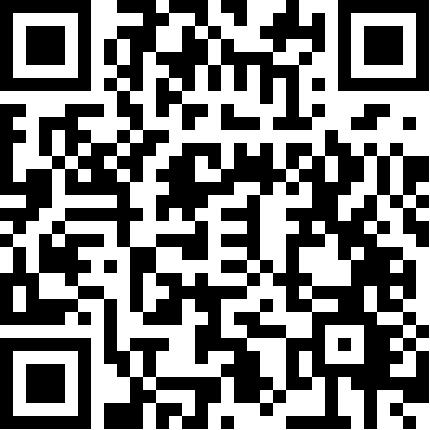 		11. 	เรื่อง 	แต่งตั้งผู้ว่าการการประปาส่วนภูมิภาค		12. 	เรื่อง 	การแต่งตั้งข้าราชการพลเรือนสามัญให้ดำรงตำแหน่งประเภทวิชาการระดับ					ทรงคุณวุฒิ (กระทรวงมหาดไทย)		13. 	เรื่อง 	รัฐบาลสาธารณรัฐไอซ์แลนด์เสนอขอแต่งตั้งเอกอัครราชทูตวิสามัญผู้มีอำนาจเต็ม				แห่งสาธารณรัฐไอซ์แลนด์ประจำประเทศไทย (กระทรวงการต่างประเทศ)สำนักโฆษก   สำนักเลขาธิการนายกรัฐมนตรี โทร. 0 2288-43961. เรื่อง ร่างกฎกระทรวง ฉบับที่ .. (พ.ศ. ....) ออกตามความในพระราชบัญญัติควบคุมอาคาร พ.ศ. 2522  		คณะรัฐมนตรีมีมติอนุมัติหลักการร่างกฎกระทรวง ฉบับที่ .. (พ.ศ. ....) ออกตามความในพระราชบัญญัติควบคุมอาคาร พ.ศ. 2522 ตามที่กระทรวงมหาดไทยเสนอ และให้ส่งสำนักงานคณะกรรมการกฤษฎีกาตรวจพิจารณา แล้วดำเนินการต่อไปได้ และให้กระทรวงมหาดไทยรับความเห็นของสำนักงานคณะกรรมการพัฒนาการเศรษฐกิจและสังคมแห่งชาติไปพิจารณาดำเนินการต่อไปด้วย  		สาระสำคัญของร่างกฎกระทรวง 		แก้ไขเพิ่มเติมกฎกระทรวง ฉบับที่ 33 (พ.ศ. 2535) ออกตามความในพระราชบัญญัติควบคุมอาคาร พ.ศ. 2522 กำหนดให้อาคารสูงหรืออาคารขนาดใหญ่พิเศษต้องจัดให้มีที่จอดรถดับเพลิง ที่จอดรถเพื่อการกู้ชีพฉุกเฉิน และกำหนดให้อาคารสูงต้องจัดให้มีลิฟต์สำหรับเคลื่อนย้ายผู้ประสบภัยพิบัติอย่างอื่นหรือกรณีเจ็บป่วยฉุกเฉิน และให้มีอุปกรณ์การปฐมพยาบาลในการช่วยชีวิต 2. เรื่อง ร่างกฎกระทรวงกำหนดการรับน้ำหนัก ความต้านทาน ความคงทนของอาคาร และพื้นดินที่รองรับอาคารในการต้านทานแรงสั่นสะเทือนของแผ่นดินไหว พ.ศ. .... 		คณะรัฐมนตรีมีมติอนุมัติหลักการร่างกฎกระทรวงกำหนดการรับน้ำหนัก ความต้านทาน ความคงทนของอาคาร และพื้นดินที่รองรับอาคารในการต้านทานแรงสั่นสะเทือนของแผ่นดินไหว พ.ศ. .... ตามที่กระทรวงมหาดไทย (มท.) เสนอ และให้ส่งสำนักงานคณะกรรมการกฤษฎีกาตรวจพิจารณา แล้วดำเนินการต่อไปได้ และให้กระทรวงมหาดไทยรับความเห็นของสำนักงานคณะกรรมการพัฒนาการเศรษฐกิจและสังคมแห่งชาติไปพิจารณาดำเนินการต่อไปด้วย  		มท. เสนอว่า เนื่องจากในปัจจุบันได้เกิดเหตุการณ์แผ่นดินไหวขึ้นอย่างต่อเนื่อง ทวีความรุนแรงมากขึ้น และมีหลายเหตุการณ์ที่ส่งผลต่อความปลอดภัยของอาคารและสิ่งก่อสร้างต่าง ๆ รวมทั้งได้มีผลการศึกษาข้อมูลทางธรณีวิทยาเกี่ยวกับแผ่นดินไหวภายในประเทศที่ชัดเจนขึ้น ทำให้กฎกระทรวงกำหนดการรับน้ำหนัก ความต้านทาน ความคงทนของอาคาร และพื้นดินที่รองรับอาคารในการต้านทานแรงสั่นสะเทือนของแผ่นดินไหว              พ.ศ. 2550 ซึ่งมีผลใช้บังคับตั้งแต่วันที่ 30 พฤศจิกายน 2550 มีข้อกำหนดไม่สอดคล้องกับสภาพการณ์ในปัจจุบัน นอกจากนี้ กฎกระทรวงดังกล่าวยังขาดข้อกำหนดตามมาตรา 8(3) และ (12) แห่งพระราชบัญญัติควบคุมอาคาร             พ.ศ. 2522 ซึ่งแก้ไขเพิ่มเติมโดยพระราชบัญญัติควบคุมอาคาร (ฉบับที่ 3) พ.ศ. 2543 เกี่ยวกับการรับน้ำหนัก            ความต้านทาน ความคงทนของอาคาร และพื้นดินที่รองรับอาคารและหลักเกณฑ์ วิธีการ และเงื่อนไขในการขออนุญาต การอนุญาตตามพระราชบัญญัติดังกล่าว ดังนั้น เพื่อให้การควบคุมอาคารในพื้นที่เสี่ยงภัยแผ่นดินไหวสอดคล้องกับสภาพการณ์ในปัจจุบัน สมควรปรับปรุงกฎกระทรวงดังกล่าว โดยเฉพาะอย่างยิ่งในเรื่องพื้นที่อาคารบางประเภทซึ่งมีความเสี่ยง ให้มีความเหมาะสมยิ่งขึ้น   		สาระสำคัญของร่างกฎกระทรวง 		ปรับปรุงกฎกระทรวงกำหนดการรับน้ำหนัก ความต้านทาน ความคงทนของอาคาร และพื้นดินที่รองรับอาคารในการต้านทานแรงสั่นสะเทือนของแผ่นดินไหว พ.ศ. 2550 ดังนี้  		1. แก้ไขเพิ่มเติมบทนิยาม ดังนี้  			1.1 ตัดบทนิยาม “บริเวณเฝ้าระวัง”   			1.2 แก้ไขบทนิยาม 				“บริเวณที่ 1” หมายความว่า บริเวณหรือพื้นที่ที่ต้องเฝ้าระวัง เนื่องจากมีความเป็นไปได้ว่าแผ่นดินไหวอาจส่งผลกระทบต่อความมั่นคงแข็งแรงและเสถียรภาพของอาคารและสิ่งปลูกสร้างได้  				“บริเวณที่ 2” หมายความว่า บริเวณหรือพื้นที่ที่มีความเป็นไปได้ว่าแผ่นดินไหว   จะส่งผลกระทบต่อความมั่นคงแข็งแรงและเสถียรภาพของอาคารและสิ่งปลูกสร้างในระดับปานกลาง 			1.3 เพิ่มบทนิยาม 				“บริเวณที่ 3” หมายความว่า บริเวณหรือพื้นที่ที่มีความเป็นไปได้ว่าแผ่นดินไหว       จะส่งผลกระทบต่อความมั่นคงแข็งแรงและเสถียรภาพของอาคารและสิ่งปลูกสร้างในระดับสูง 				“ผู้ออกแบบ” หมายความว่า สถาปนิกตามกฎหมายว่าด้วยสถาปนิก วิศวกรตามกฎหมายว่าด้วยวิศวกร หรือบุคคลอื่นที่ทำหน้าที่กำหนดเกี่ยวกับการวางผัง การจัดรูปแบบหรือรูปทรงของอาคาร 				“ผู้คำนวณออกแบบ” หมายความว่า วิศวกรตามกฎหมายว่าด้วยวิศวกรที่ทำหน้าที่จัดทำรายการคำนวณแบบแปลนและรายละเอียดในการก่อสร้างอาคารด้านวิศวกรรม รวมทั้งแก้ไขถ้อยคำ            ที่เกี่ยวข้องให้สอดคล้องกัน 		2. กำหนดพื้นที่ในบริเวณที่ 1 บริเวณที่ 2 และบริเวณที่ 3 ให้เป็นไปตามประกาศกระทรวงมหาดไทย เรื่อง การกำหนดบริเวณเสี่ยงภัยและระดับความรุนแรงแผ่นดินไหวสำหรับการก่อสร้างอาคาร ออกตามความในมาตรา 8 วรรคสอง แห่งพระราชบัญญัติควบคุมอาคาร พ.ศ. 2522 ซึ่งแก้ไขเพิ่มเติมโดยพระราชบัญญัติควบคุมอาคาร (ฉบับที่ 5) พ.ศ. 2558 		3. แก้ไขเพิ่มเติมเกี่ยวกับการออกแบบอาคาร โดยให้ผู้ออกแบบคำนึงถึงการจัดรูปแบบเรขาคณิตของโครงสร้างอาคารเพื่อให้มีเสถียรภาพในการต้านทานแรงสั่นสะเทือนของแผ่นดินไหว สำหรับอาคารที่ตั้งอยู่ในบริเวณที่ 3 และอาคารสูงในบริเวณที่ 2 ให้ผู้ออกแบบคำนึงถึงส่วนประกอบของอาคารด้านสถาปัตยกรรม เช่น ผนังภายนอก ผนังภายใน และฝ้าเพดานให้มีความมั่นคง ไม่พังทลายหรือร่วงหล่นได้โดยง่าย 		4. แก้ไขเพิ่มเติมเกี่ยวกับการคำนวณออกแบบโครงสร้างอาคาร ดังนี้ 			4.1 ให้ผู้คำนวณออกแบบโครงสร้างอาคารที่ตั้งอยู่ในบริเวณที่ 3 และอาคารสูงในบริเวณที่ 2 จัดโครงสร้างทั้งระบบ และกำหนดรายละเอียดปลีกย่อยชิ้นส่วนโครงสร้าง และบริเวณรอยต่อระหว่างปลายชิ้นส่วนโครงสร้างต่าง ๆ อย่างน้อยให้มีความเหนียว (ductility) เป็นไปตามมาตรฐานว่าด้วยการออกแบบอาคารต้านทานแรงสั่นสะเทือนของแผ่นดินไหวของกรมโยธาธิการและผังเมือง หรือหลักเกณฑ์ในเรื่องดังกล่าวที่จัดทำโดยส่วนราชการอื่นที่มีอำนาจหน้าที่ในเรื่องนั้น 			4.2 การคำนวณออกแบบโครงสร้างอาคารที่ไม่อยู่ในบริเวณที่ 1 ให้ผู้คำนวณออกแบบคำนวณให้อาคารสามารถรับแรงสั่นสะเทือนของแผ่นดินไหวได้ โดยการคำนวณแรงสั่นสะเทือนดังกล่าวอย่างน้อยให้เป็นไปตามมาตรฐานว่าด้วยการออกแบบอาคารต้านทานแรงสั่นสะเทือนของแผ่นดินไหวของกรมโยธาธิการและผังเมือง  หรือหลักเกณฑ์ในเรื่องดังกล่าวที่จัดทำโดยส่วนราชการอื่นที่มีอำนาจหน้าที่ในเรื่องนั้น ทั้งนี้ ผู้คำนวณออกแบบต้องเป็นผู้ได้รับใบอนุญาต เป็นผู้ประกอบวิชาชีพวิศวกรรมควบคุมสาขาวิศวกรรมโยธา ตามกฎหมายว่าด้วยวิศวกร และมีประสบการณ์หรือผลงานในการคำนวณออกแบบโครงสร้างอาคารต้านทานแรงสั่นสะเทือนของแผ่นดินไหว หรือเป็นผู้ผ่านการอบรมหลักสูตรเกี่ยวกับการคำนวณออกแบบอาคารต้านทานแรงสั่นสะเทือนของแผ่นดินไหวตามที่คณะกรรมการควบคุมอาคารรับรอง 			4.3 การคำนวณออกแบบอาคารที่ยังไม่ได้กำหนดไว้ในมาตรฐานหรือหลักเกณฑ์ดังกล่าว ต้องได้รับการคำนวณออกแบบโดยหรือได้รับการรับรองจากนิติบุคคล ซึ่งได้รับใบอนุญาตประกอบวิชาชีพวิศวกรรมควบคุม และมีวิศวกรรมระดับวุฒิวิศวกร สาขาวิศวกรรมโยธา ตามกฎหมายว่าด้วยวิศวกร เป็นผู้ให้คำแนะนำปรึกษาและลงลายมือชื่อรับรองวิธีการคำนวณนั้น ทั้งนี้ ระดับความรุนแรงของแผ่นดินไหวที่นำมาใช้คำนวณออกแบบอาคารดังกล่าวต้องไม่น้อยไปกว่าที่กำหนดไว้ในมาตรฐานว่าด้วยการออกแบบอาคารต้านแรงสั่นสะเทือนของแผ่นดินไหวของกรมโยธาธิการและผังเมือง 3. เรื่อง ร่างกฎกระทรวงกำหนดให้ทรัพย์สินอื่นเป็นหลักประกันทางธุรกิจ พ.ศ. .... 		คณะรัฐมนตรีมีมติอนุมัติหลักการร่างกฎกระทรวงกำหนดให้ทรัพย์สินอื่นเป็นหลักประกันทางธุรกิจ พ.ศ. .... ตามที่กระทรวงพาณิชย์ (พณ.) เสนอ และให้ส่งสำนักงานคณะกรรมการกฤษฎีกาตรวจพิจารณา โดยให้รับข้อสังเกตของสำนักเลขาธิการคณะรัฐมนตรีไปประกอบการพิจารณาด้วย แล้วดำเนินการต่อไปได้  		พณ. เสนอว่า เนื่องจากคณะกรรมการปฏิรูปประเทศด้านสังคม ได้เตรียมการขับเคลื่อนแผนการปฏิรูปประเทศด้านสังคมให้เป็นไปอย่างมีประสิทธิภาพ โดยการขับเคลื่อนระบบการเสริมสร้างชุมชนเข้มแข็งในส่วนของระบบการจัดการทรัพยากรและชุมชน จะผลักดันกฎหมายที่เกี่ยวข้องกับการส่งเสริมให้ประชาชนปลูกต้นไม้ยืนต้นมูลค่าสูงในที่ดินกรรมสิทธิ์ เพื่อการออมและการสร้างมูลค่าของเศรษฐกิจ ซึ่ง พณ. พิจารณาแล้วเห็นว่าการนำไม้ยืนต้นที่มีมูลค่าสูงมาเป็นหลักประกันทางธุรกิจดังกล่าว สามารถกระทำได้โดยการออกเป็นกฎกระทรวงตามมาตรา 8 (6) แห่งพระราชบัญญัติหลักประกันทางธุรกิจ พ.ศ. 2558 ที่บัญญัติให้หลักประกันได้แก่  ทรัพย์สินอื่นตามที่กำหนดในกฎกระทรวง ดังนั้น เพื่อกำหนดให้ไม้ยืนต้นที่มีมูลค่าทางเศรษฐกิจ เช่น ต้นไม้ตามบัญชีท้ายกฎหมายว่าด้วยสวนป่าสามารถนำมาเป็นหลักประกันทางธุรกิจได้		สาระสำคัญของร่างกฎกระทรวง 		กำหนดให้ไม้ยืนต้นที่มีมูลค่าทางเศรษฐกิจ เช่น ต้นไม้ตามบัญชีท้ายกฎหมายว่าด้วยสวนป่า                (รวม 58 ชนิด เช่น สัก พะยูง ชิงชัน แดง เต็ง ฯลฯ) เป็นทรัพย์สินที่ใช้เป็นหลักประกันทางธุรกิจได้ 4. เรื่อง มาตรการให้ความช่วยเหลือผู้ประกอบการรายย่อยและผู้ประกอบการ SMEs ผ่านโครงการค้ำประกันสินเชื่อของบรรษัทประกันสินเชื่ออุตสาหกรรมขนาดย่อม		คณะรัฐมนตรีมีมติเห็นชอบและอนุมัติตามที่กระทรวงการคลัง (กค.) เสนอ ดังนี้ เห็นชอบมาตรการให้ความช่วยเหลือผู้ประกอบการรายย่อยและผู้ประกอบการ SMEs ผ่านโครงการค้ำประกันสินเชื่อของบรรษัทประกันสินเชื่ออุตสาหกรรมขนาดย่อม (บสย.) ซึ่งประกอบด้วย                     โครงการค้ำประกันสินเชื่อเพื่อผู้ประกอบการ Micro Entrepreneurs ระยะที่ 3 และโครงการค้ำประกันสินเชื่อ Portfolio Guarantee Scheme ระยะที่ 7 (PGS ระยะที่ 7) และอนุมัติงบประมาณในการดำเนินมาตรการดังกล่าวเป็นวงเงินไม่เกิน 16,500 ล้านบาท (3,000 ล้านบาท + 13,500 ล้านบาท) โดยขอรับเงินชดเชยจากรัฐบาลจากงบประมาณรายจ่ายประจำปีงบประมาณ พ.ศ. 2562 และปีต่อ ๆ ไป ตามภาระค่าใช้จ่ายที่เกิดขึ้นจริงในแต่ละปี ให้ บสย. ในฐานะหน่วยงานของรัฐผู้ดำเนินโครงการจัดทำประมาณการต้นทุนทางการเงินและการบริหารจัดการที่รัฐจะต้องรับภาระทั้งหมดและแจ้งให้คณะกรรมการนโยบายการเงินการคลังของรัฐและ กค. ทราบและเมื่อสิ้นสุดโครงการแล้ว ให้ บสย. เสนอรายงานผลการดำเนินงานต่อคณะรัฐมนตรีและเปิดเผยให้สาธารณชนทราบ		สาระสำคัญของเรื่อง กค. รายงานว่า เนื่องจากโครงการค้ำประกันสินเชื่อเพื่อผู้ประกอบการ Micro Entrepreneurs ระยะที่ 2 และโครงการ PGS ระยะที่ 6 ได้สิ้นสุดการรับคำขอค้ำประกันสินเชื่อไปแล้วเมื่อวันที่ 30 มิถุนายน 2561 ดังนั้น เพื่อให้เกิดความต่อเนื่องในการช่วยเหลือผู้ประกอบการรายย่อยและผู้ประกอบการ SMEs ให้สามารถเข้าถึงแหล่งเงินทุนจากระบบสถาบันการเงินได้มากขึ้น บสย. จึงเสนอมาตรการให้ความช่วยเหลือผู้ประกอบการ SMEs ผ่านโครงการค้ำประกันสินเชื่อของ บสย. ดังนี้ โครงการค้ำประกันสินเชื่อเพื่อผู้ประกอบการ Micro Entrepreneurs ระยะที่ 3 มีวัตถุประสงค์ เพื่อช่วยเหลือผู้ประกอบการรายย่อยให้มีโอกาสเข้าถึงแหล่งเงินทุนผ่านกลไกการค้ำประกันของ บสย. ซึ่งจะช่วยลดความเหลื่อมล้ำและต้นทุนในการประกอบอาชีพ ตลอดจนเพื่อแก้ไขปัญหาการกู้เงินนอกระบบของผู้ประกอบการรายย่อย โครงการ PGS ระยะที่ 7 มีวัตถุประสงค์ เพื่อช่วยเหลือผู้ประกอบการ SMEs ที่ต้องการสินเชื่อจากสถาบันการเงินแต่มีหลักประกันไม่เพียงพอ ซึ่งจะเป็นการยกระดับขีดความสามารถในการแข่งขันของผู้ประกอบการ SMEs  ให้มีโอกาสเติบโตและเพิ่มมูลค่าทางธุรกิจและสนองตอบต่อนโยบายประเทศไทย 4.0 ของรัฐบาล ทั้งนี้ ต้องไม่เป็นการค้ำประกันสินเชื่อเพื่อนำไปชำระหนี้เดิมกับสถาบันการเงินผู้ให้สินเชื่อ5. เรื่อง ผลการประชุมระหว่างนายกรัฐมนตรีกับผู้ว่าราชการจังหวัด ผู้แทนภาคเอกชน  ผู้บริหารท้องถิ่น  และผู้แทนเกษตรกร เพื่อขับเคลื่อนการพัฒนาเศรษฐกิจและสังคมกลุ่มจังหวัดภาคตะวันออกเฉียงเหนือตอนล่าง 2	คณะรัฐมนตรีมีมติรับทราบและเห็นชอบตามที่สำนักงานคณะกรรมการพัฒนาการเศรษฐกิจและสังคมแห่งชาติ (สศช.) เสนอ ดังนี้ รับทราบผลการประชุมระหว่างนายกรัฐมนตรีกับผู้ว่าราชการจังหวัด ผู้แทนภาคเอกชน  ผู้บริหารท้องถิ่น  และผู้แทนเกษตรกร เพื่อขับเคลื่อนการพัฒนาเศรษฐกิจและสังคมกลุ่มจังหวัดภาคตะวันออกเฉียงเหนือตอนล่าง 2 (อุบลราชธานี  ยโสธร ศรีสะเกษ อำนาจเจริญ) เมื่อวันอังคารที่ 24 กรกฎาคม 2561เห็นชอบตามข้อสั่งการของนายกรัฐมนตรี และมอบหมายให้หน่วยงานที่เกี่ยวข้องรับไปดำเนินการ รวมทั้งรายงานผลการดำเนินการให้สำนักงานคณะกรรมการพัฒนาการเศรษฐกิจและสังคมแห่งชาติต่อไป		สาระสำคัญและข้อสั่งการนายกรัฐมนตรี                    1. ด้านการพัฒนาระบบโลจิสติกส์			1.1 โครงข่ายคมนาคมทางถนน จำนวน 12 สายทาง โดย (1) เร่งรัดปรับปรุงทางหลวงหมายเลข 2169 ตอนยโสธร – เลิงนกทา โดยขอขยายเป็น 4 ช่องจราจร (2) เร่งรัดปรับปรุงถนนวงแหวนรอบเมืองอุบลราชธานีฝั่งตะวันออก ทางหลวงหมายเลข 231 โดยขอขยายเป็น 4 ช่องจราจร (3) เร่งรัดปรับปรุงทางหลวงหมายเลข 2178 วารินชำราบ – กันทรลักษ์ (4) เร่งรัดการก่อสร้างเพิ่มช่องจราจรทางหลวงหมายเลข 220 ตอนวังหิน – ขุขันธ์ จังหวัดศรีสะเกษ (5) เร่งรัดดำเนินโครงการเพิ่มประสิทธิภาพทางหลวงหมายเลข 2050 อุบลราชธานี –              ตระการพืชผล โดยขอทำเป็นเกาะกลางถนนตลอดสาย (6) เร่งรัดปรับปรุงทางหลวงหมายเลข 2083 + 2351               (มหาชนะชัย – ค้อวัง – ยางชุมน้อย) เป็น 4 ช่องจราจร (7) เร่งรัดปรับปรุงทางหลวงหมายเลข 202 ตอนสะพานคลองลำเซ –ปทุมราชวงศา ระยะทาง 15 กิโลเมตร และก่อสร้างทางหลวงหมายเลข 202 ตอนยโสธร – อำนาจเจริญ ระยะทาง 31.925 กิโลเมตร โดยขยายเป็น 4 ช่องจราจร (8) เร่งรัดปรับปรุงทางหลวงหมายเลข 292 ตอนทางเลี่ยงเมืองยโสธรเป็น 4 ช่องจราจร (9) เร่งรัดก่อสร้างถนนวงแหวนด้านทิศเหนือ จังหวัดศรีสะเกษ ระยะทาง 15 กิโลเมตร (10) เร่งรัดศึกษาความเหมาะสมของการขยายผิวจราจร สาย อจ. 3022 แยก ทล.212 – บ้านพุทธอุทยาน อำเภอเมือง จังหวัดอำนาจเจริญ ระยะทาง 4.22 กิโลเมตร (11) เร่งรัดการศึกษาออกแบบโครงการก่อสร้างสะพานพัฒนามิตรภาพไทย – ลาว แห่งที่ 6 ที่ อำเภอนาตาล จังหวัดอุบลราชธานี และ (12) เร่งรัดศึกษาความเหมาะสมในการก่อสร้างถนนเชื่อมท่าอากาศยานนานาชาติอุบลราชธานีโดยเชื่อมทางหลวงหมายเลข 231  ผ่านกองบิน 21 มาบรรจบถนนเข้าสนามบินนานาชาติอุบลราชธานี ระยะทาง 2.518 กิโลเมตร        			1.2 โครงข่ายคมนาคมทางอากาศ โดย (1) เร่งรัดดำเนินการขยายอาคารสนามบินนานาชาติอุบลราชธานีให้เร็วขึ้นจากแผนที่กำหนดไว้เดิมเมื่อปี 2565 และ (2) เร่งรัดศึกษาสนามบินมุกดาหารเพื่อนำผลการศึกษามาพิจารณาประกอบข้อเสนอที่ขอให้พิจารณาความเป็นไปได้เพิ่มเติมในส่วนของสนามบินเลิงนกทาเป็นสนามบินพาณิชย์             		1.3 โครงข่ายคมนาคมทางราง โดย (1) เร่งรัดศึกษาโครงการรถไฟทางคู่ วารินชำราบ – ช่องเม็ก จังหวัดอุบลราชธานี และ (2) เร่งรัดศึกษาความเป็นไปได้ของโครงการรถไฟจากสถานีวารินชำราบ – อำนาจเจริญ – เลิงนกทา เชื่อมโครงการรถไฟทางคู่ “บ้านไผ่ – มุกดาหาร – นครพนม”			ข้อสั่งการ : รับทราบและให้กระทรวงคมนาคมรับข้อเสนอไปพิจารณาความเหมาะสมและความจำเป็นเร่งด่วนตามขั้นตอนต่อไป ทั้งนี้ การดำเนินโครงการด้านคมนาคมทางถนนให้คำนึงถึงการใช้ผิวถนนสำหรับการจราจรให้เป็นไปตามกฎหมาย และให้ประชาสัมพันธ์โครงการที่รัฐบาลดำเนินการให้ประชาชนได้รับทราบเป็นระยะด้วย                   2. ด้านการพัฒนาแหล่งน้ำเพื่อการเกษตรและแก้ไขปัญหาอุทกภัย		ขอรับการสนับสนุน โดย (1) การพัฒนาแหล่งน้ำเพื่อการเกษตร จำนวน 40 โครงการ แยกเป็น แก้มลิง 25 โครงการ อาคารบังคับน้ำ 8 โครงการ ฝาย 3 โครงการ สูบน้ำด้วยโซล่าเซลล์ 3 โครงการ ระบบส่งน้ำ/กระจายน้ำ 1 โครงการ (2) การพัฒนาแหล่งน้ำเพื่อแก้ไขปัญหาอุทกภัย จำนวน 5 โครงการ แยกเป็นประตูระบายน้ำ 4 โครงการ ระบบการระบายน้ำและบริหารจัดการน้ำ 1 โครงการ และ (3) ขอให้ศึกษาความเหมาะสม จำนวน 5 โครงการ ได้แก่ (3.1) โครงการศึกษาความเหมาะสมทางผันน้ำฝั่งขวาลำน้ำมูลเพื่อบรรเทาอุทกภัย จังหวัดอุบลราชธานี (3.2) โครงการศึกษาความเหมาะสมการบรรเทาอุทกภัยลำน้ำยังและลำน้ำชีตอนล่าง (พื้นที่จังหวัดร้อยเอ็ด และยโสธร) (3.3) โครงการศึกษาความเหมาะสมการบรรเทาอุทกภัยและเพิ่มพื้นที่ชลประทานลำเซบาย (3.4) โครงการศึกษาความเหมาะสมการบรรเทาอุทกภัยและเพิ่มพื้นที่ชลประทานลำเซบก และ (3.5) โครงการศึกษาความเหมาะสมการก่อสร้างระบบป้องกันน้ำท่วมชุมชนเมืองยโสธร                    ข้อสั่งการ : ให้สำนักงานทรัพยากรน้ำแห่งชาติ ร่วมกับกระทรวงเกษตรและสหกรณ์ กระทรวงมหาดไทย และหน่วยงานที่เกี่ยวข้องรับข้อเสนอไปพิจารณาเร่งรัดดำเนินการ  โดยให้คำนึงถึงความคุ้มค่าและสอดคล้องกับแผนบริหารจัดการทรัพยากรน้ำของรัฐบาล รวมทั้งสร้างความรู้ความเข้าใจให้แก่ประชาชนก่อนเริ่มดำเนินการ รวมทั้งมอบหมายให้กระทรวงกลาโหมรับไปศึกษาและสนับสนุนการสำรวจเส้นทางน้ำเดิมที่มีอยู่แล้ว ทั้งนี้ หากมีความพร้อมและความจำเป็นเร่งด่วนให้กระทรวงเกษตรและสหกรณ์ประสานสำนักงบประมาณพิจารณาปรับแผนการปฏิบัติงานและแผนการใช้จ่ายงบประมาณประจำปีงบประมาณ พ.ศ. 2561 มาดำเนินการในโอกาสแรกด้านการยกระดับด้านการผลิตและสร้างมูลค่าเพิ่มผลผลิตทางการเกษตร		ขอรับการสนับสนุน ประกอบด้วย (1) โครงการก่อสร้างโรงงานต้นแบบ (Pilot Plant) ด้านการแปรรูปสินค้าเกษตร โดยขอเสนอโครงการสร้างพื้นที่สำหรับพัฒนาเกษตรกรและบ่มเพาะผู้ประกอบการ Startups และ SMEs อย่างครบวงจรเพิ่มเติม โดยเชื่อมโยงกับโครงการอุทยานวิทยาศาสตร์ภูมิภาค (Science Park)  ของกระทรวงวิทยาศาสตร์และเทคโนโลยีที่มีการดำเนินงานอยู่แล้วในพื้นที่ (2) โครงการยกระดับกลุ่มจังหวัดภาคตะวันออกเฉียงเหนือตอนล่าง 2 ให้เป็นกลุ่มคลัสเตอร์ต้นแบบด้านเกษตรอินทรีย์ โดยขอรับการสนับสนุนนโยบายและบูรณาการการทำงานของส่วนงานราชการในพื้นที่และส่วนกลางเพื่อขับเคลื่อนประเด็นด้านเกษตรอินทรีย์ และ (3) ขอให้สนับสนุนการพัฒนาอุตสาหกรรมชีวภาพครบวงจรในพื้นที่กลุ่มจังหวัดภาคตะวันออกเฉียงเหนือตอนล่าง 2 โดยประกาศให้เป็นพื้นที่ Bio Hub ตามหลักเกณฑ์ของกระทรวงอุตสาหกรรม 	ข้อสั่งการ : 	(1) ให้กระทรวงศึกษาธิการร่วมกับกระทรวงวิทยาศาสตร์และเทคโนโลยี กระทรวงเกษตรและสหกรณ์ กระทรวงอุตสาหกรรม กระทรวงพาณิชย์ กระทรวงแรงงาน ภาคเอกชน  สถาบันการศึกษาในพื้นที่  และหน่วยงานที่เกี่ยวข้องรับไปพิจารณาโครงการก่อสร้างโรงงานต้นแบบ (Pilot Plant)  ด้านการแปรรูปสินค้าเกษตร โดยขอเสนอโครงการสร้างพื้นที่สำหรับพัฒนาเกษตรกรและบ่มเพาะผู้ประกอบการ Startups และ SMEs  อย่างครบวงจรเพิ่มเติม  ทั้งนี้ หากโครงการมีความจำเป็นเร่งด่วนให้มหาวิทยาลัยอุบลราชธานีเสนอขอรับการจัดสรรงบประมาณประจำปี พ.ศ. 2563 ตามขั้นตอนต่อไป 	(2) ให้กระทรวงอุตสาหกรรมรับไปพิจารณาจัดตั้งคณะกรรมการดำเนินการร่วมกับหน่วยงานที่เกี่ยวข้อง  ได้แก่  กระทรวงเกษตรและสหกรณ์  กระทรวงพาณิชย์  กระทรวงวิทยาศาสตร์และเทคโนโลยี  หน่วยงานภาครัฐและเอกชนที่เกี่ยวข้อง เพื่อขับเคลื่อนกลุ่มจังหวัดภาคตะวันออกเฉียงเหนือตอนล่าง 2 ให้เป็นกลุ่มคลัสเตอร์ต้นแบบด้านเกษตรอินทรีย์ โดยให้มีการศึกษาและกำหนดเป้าหมายที่เหมาะสม 	(3) ให้กระทรวงอุตสาหกรรมร่วมกับกระทรวงเกษตรและสหกรณ์  กระทรวงศึกษาธิการ กระทรวงวิทยาศาสตร์และเทคโนโลยี  สำนักงานคณะกรรมการวิจัยแห่งชาติ ภาครัฐและภาคเอกชนในพื้นที่ที่เกี่ยวข้องรับไปพิจารณาสนับสนุนการพัฒนาอุตสาหกรรมชีวภาพครบวงจรในพื้นที่กล่มจังหวัดภาคตะวันออกเฉียงเหนือตอนล่าง 2 เพื่อยกระดับเป็นเขตพัฒนาเศรษฐกิจพิเศษคลัสเตอร์อุตสาหกรรมชีวภาพ  (Bio Hub) ตามนโยบายรัฐบาล 	4. ด้านคุณภาพชีวิต ขอรับการสนับสนุน โดย (1) โครงการเพิ่มศักยภาพให้บริการของโรงพยาบาลสรรพสิทธิประสงค์ (2) ศูนย์การแพทย์แผนไทย – พนา เป็นศูนย์การแพทย์ครบวงจร  และ (3) ครุภัณฑ์ในการพัฒนาศักยภาพโรงพยาบาลสมเด็จพระยุพราชเดชอุดม  โดยจัดบริการห้องผ่าตัดสำหรับแพทย์เฉพาะทางหู คอ จมูก ตา ระบบทางเดินปัสสาวะและศัลยกรรมทั่วไป		ข้อสั่งการ : ให้กระทรวงสาธารณสุขรับข้อเสนอไปพิจารณาความเหมาะสมและจัดลำดับความจำเป็นเร่งด่วน โดยให้คำนึงถึงการใช้ประโยชน์สถานพยาบาลที่มีอยู่ในพื้นที่ให้คุ้มค่าและความจำเป็นในการให้บริการที่มีคุณภาพแก่ประชาชนก่อนให้การสนับสนุนตามขั้นตอนต่อไป 	5. ด้านการท่องเที่ยว 		ขอรับการสนับสนุน โดย (1) โครงการพัฒนาเส้นทางคมนาคมเส้นทางท่องเที่ยวและเชื่อมโยงการค้าชายแดน ทางหลวงหมายเลข 217 วารินชำราบ – ช่องเม็ก โดยขอทำเป็นเกาะกลางถนนตลอดสาย (2) โครงการเพิ่มศักยภาพการเดินทางบนทางหลวงสายหลักเขาพระวิหาร ทางหลวงหมายเลข 221 ตอนศรีสะเกษ –              ภูเงิน-กันทรลักษณ์-เขาพระวิหาร ระยะทาง 50 กิโลเมตร โดยขยายเป็น  4 ช่องจราจรตลอดสาย (3) พัฒนาเส้นทางคมนาคมเพื่อการท่องเที่ยวริมแม่น้ำโขงและการค้าชายแดนเส้นทาง 2112+2222 เขมราฐ – โขงเจียม – พิบูลมังสาหาร โดยขยายความกว้างของถนนและไหล่ทางเส้นทางจราจรตลอดสาย  (4) ขอรับสนับสนุนกลไกการพัฒนาศักยภาพแหล่งท่องเที่ยวชายแดนช่องเม็กให้เป็นเมืองศูนย์การค้าชายแดน (5) การพัฒนาแหล่งท่องเที่ยววิมาน           พญาแถน จ.ยโสธร  โดยย้ายเรือนจำเพื่อปรับสภาพภูมิทัศน์ และ (6) การศึกษาและออกแบบอ่างเก็บน้ำพุทธอุทยาน จังหวัดอำนาจเจริญ 		ข้อสั่งการ : รับทราบและให้กระทรวงคมนาคมรับไปพิจารณา (1) โครงการพัฒนาเส้นทางคมนาคมเส้นทางท่องเที่ยวและเชื่อมโยงการค้าชายแดน  ทางหลวงหมายเลข 217 วารินชำราบ – ช่องเม็ก  โดยขอทำเป็นเกาะกลางถนนตลอดสาย (2) โครงการเพิ่มศักยภาพการเดินทางบนทางหลวงสายหลักเขาพระวิหาร ทางหลวงหมายเลข 221 ตอน ศรีสะเกษ –ภูเงิน –กันทรลักษณ์ – เขาพระวิหาร ระยะทาง 50 กม. โดยขยายเป็น 4 ช่องจราจรตลอดสาย  และ (3) พัฒนาเส้นทางคมนาคมเพื่อการท่องเที่ยวริมแม่น้ำโขงและการค้าชายแดนเส้นทาง 2212+2222 เขมราฐ –โขงเจียม – พิบูลมังสาหาร โดยขยายความกว้างของถนนและไหล่ทางเส้นทางจราจรตลอดสาย ตามขั้นตอนต่อไป ให้กระทรวงการท่องเที่ยวและกีฬารับไปพิจารณาจัดตั้งคณะทำงานหรือคณะกรรมการร่วมกับหน่วยงานที่เกี่ยวข้อง เพื่อขับเคลื่อนการพัฒนาศักยภาพแหล่งท่องเที่ยวชายแดนช่องเม็กให้เป็นเมืองศูนย์การค้าชายแดนและรายงานผลการดำเนินงานให้คณะรัฐมนตรีทราบเป็นระยะ  ให้กระทรวงยุติธรรมร่วมกับกระทรวงมหาดไทย และกระทรวงการท่องเที่ยวและกีฬารับไปพิจารณาการพัฒนาแหล่งท่องเที่ยววิมานพญาแถน  จังหวัดยโสธร โดยย้ายเรือนจำเพื่อปรับสภาพภูมิทัศน์ตามที่เสนอ ทั้งนี้  การดำเนินงานต้องมีแผนและกลไกการบริหารจัดการท่องเที่ยววิมานพญาแถนรองรับเพื่อไม่ให้เป็นภาระของภาครัฐในอนาคต  รวมทั้งต้องมีแผนและมาตรการรองรับผลกระทบด้านสังคมที่อาจเกิดขึ้นกับชุมชนบริเวณใกล้เคียงในอนาคตด้วย ให้กระทรวงมหาดไทยประสานกระทรวงเกษตรและสหกรณ์รับไปพิจารณาในรายละเอียดถึงความเหมาะสมและความเป็นไปได้ในการขอรับการสนับสนุนให้มีการศึกษาและออกแบบอ่างเก็บน้ำพุทธอุทยาน จังหวัดอำนาจเจริญ ตามขั้นตอนต่อไป 		ข้อสั่งการของนายกรัฐมนตรีเพิ่มเติม 		ให้ทุกกระทรวงและจังหวัดไปเร่งรัดดำเนินการพัฒนาอาชีพให้กับประชาชนที่ไม่มีที่ดิน           ทำกิน  และสนับสนุนส่งเสริมให้เกิดระบบการผลิตที่ครบวงจร  สำหรับสินค้าเกษตรคุณภาพ ทั้งด้านการตลาด             และระบบโลจิสติกส์6. เรื่อง มาตรการช่วยเหลือเกษตรกรและรักษาเสถียรภาพราคาข้าว ปีการผลิต 2561/62 ด้านการตลาด		คณะรัฐมนตรีมีมติอนุมัติการดำเนินโครงการและวงเงินงบประมาณที่ใช้ดำเนินมาตรการช่วยเหลือเกษตรกรและรักษาเสถียรภาพราคาข้าว ปีการผลิต 2561/62 ด้านการตลาด ตามที่กระทรวงพาณิชย์ (พณ.) เสนอ ดังนี้		1. โครงการสินเชื่อชะลอการขายข้าวเปลือกนาปี และการช่วยเหลือค่าเก็บเกี่ยวและปรับปรุงคุณภาพข้าวให้แก่เกษตรกรรายย่อยผู้ปลูกข้าวนาปี วงเงินหมุนเวียน 22,560 ล้านบาท วงเงินจ่ายขาด 61,810.67 ล้านบาท วงเงินชดเชยส่วนต่าง 2,698.50 ล้านบาท		2. โครงการสินเชื่อเพื่อรวบรวมข้าวและสร้างมูลค่าเพิ่มโดยสถาบันเกษตรกร วงเงินหมุนเวียน 12,500 ล้านบาท วงเงินจ่ายขาด 507.81 ล้านบาท		3. โครงการชดเชยดอกเบี้ยให้ผู้ประกอบการค้าข้าวในการเก็บสต็อก วงเงินจ่ายขาด                    572 ล้านบาท		สาระสำคัญของเรื่อง		1. โครงการสินเชื่อชะลอการขายข้าวเปลือกนาปี มีวัตถุประสงค์ เพื่อชะลอการขายข้าวเปลือกในช่วงต้นฤดูกาลผลิต ซึ่งออกสู่ตลาดมาก โดยการเก็บข้าวเปลือกไว้ในยุ้งฉางของเกษตรกร หรือสถาบันเกษตรกร และเพื่อรักษาระดับราคาข้าวเปลือกให้มีเสถียรภาพ บรรเทาความเดือดร้อนของเกษตรกรด้านค่าใช้จ่ายในครัวเรือน		เป้าหมาย ให้สินเชื่อแก่เกษตรกรและสถาบันเกษตรกร ซึ่งประกอบด้วย สหกรณ์                        กลุ่มเกษตรกร วิสาหกิจชุมชน และศูนย์ข้าวชุมชน เพื่อชะลอการจำหน่ายผลผลิตข้าวเปลือกหอมมะลิ ข้าวเปลือกเหนียว ข้าวเปลือกเจ้า และข้าวเปลือกปทุมธานี 1 ในเขตพื้นที่ปลูกข้าวทุกจังหวัดทั่วประเทศ เป้าหมายจำนวน 2 ล้านตันข้าวเปลือก		วงเงินสินเชื่อ กำหนดวงเงินสินเชื่อต่อตันข้าวเปลือกที่ความชื้นไม่เกิน ร้อยละ 15  สิ่งเจือปนไม่เกินร้อยละ 2 จำแนกตามชนิดข้าวเปลือก ดังนี้			- ข้าวเปลือกหอมมะลิ	ราคาสินเชื่อตันละ 	11,800 บาท			- ข้าวเปลือกเหนียว	ราคาสินเชื่อตันละ	10,200 บาท			- ข้าวเปลือกเจ้า		ราคาสินเชื่อตันละ	  7,500 บาท			- ข้าวเปลือกปทุมธานี	ราคาสินเชื่อตันละ	  8,900	บาท		สำหรับการช่วยเหลือค่าเก็บเกี่ยวและปรับปรุงคุณภาพข้าวให้แก่เกษตรกรรายย่อยผู้ปลูก                ข้าวนาปี ปีการผลิต 2561/62 มีวัตถุประสงค์ เพื่อช่วยเหลือค่าเก็บเกี่ยวและปรับปรุงคุณภาพข้าว                  ให้แก่เกษตรกรรายย่อยผู้ปลูกข้าวนาปี เพื่อลดภาระค่าใช้จ่ายในการเก็บเกี่ยวและปรับปรุงคุณภาพข้าว		กลุ่มเป้าหมาย เกษตรกรผู้ปลูกข้าวนาปี ปีการผลิต 2561/62 ที่ขึ้นทะเบียนผู้ปลูกข้าวฯ                 ปีการผลิต 2561/62 กับกรมส่งเสริมการเกษตร		วิธีการดำเนินการ ช่วยเหลือค่าเก็บเกี่ยวและปรับปรุงคุณภาพข้าวเฉพาะเกษตรกรรายย่อย อัตรา ไร่ละ 1,500 บาท ไม่เกิน 12 ไร่ หรือครัวเรือนละไม่เกิน 18,000 บาท		2. โครงการสินเชื่อเพื่อรวบรวมข้าวและสร้างมูลค่าเพิ่มโดยสถาบันเกษตรกร                             มีวัตถุประสงค์ เพื่อเสริมสภาพคล่องให้กับระบบสหกรณ์ในการรวบรวมรับซื้อข้าวเปลือกจากเกษตรกร                 ผู้ปลูกข้าว ชะลอปริมาณข้าวเปลือกบางส่วนมิให้ออกสู่ตลาดในช่วงเก็บเกี่ยว และเพื่อเก็บข้าวเปลือกไว้แปรรูป สร้างมูลค่าเพิ่มโดยการแปรรูปเป็นข้าวสาร		เป้าหมาย สนับสนุนสินเชื่อแก่ “สถาบันเกษตรกร” ซึ่งประกอบด้วย สหกรณ์ กลุ่มเกษตรกร วิสาหกิจชุมชน และศูนย์ข้าวชุมชน เพื่อรวบรวมข้าวเปลือกเพื่อจำหน่าย และ/หรือ เพื่อการแปรรูปประมาณ            2 ล้านตัน รวมเป็นวงเงินสินเชื่อทั้งสิ้น 12,500 ล้านบาท 		3. โครงการชดเชยดอกเบี้ยให้ผู้ประกอบการค้าข้าวในการเก็บสต็อก มีวัตถุประสงค์                   เพื่อเพิ่มสภาพคล่องให้ผู้ประกอบการค้าข้าวให้สามารถรับซื้อข้าวเปลือกในช่วงต้นฤดู ที่ผลผลิตจะออกสู่ตลาดมากจากเกษตรกร โดยไม่ต้องเร่งระบายผลผลิต และเก็บสต็อกไว้ในรูปข้าวเปลือกและข้าวสาร ทำให้ราคาตลาดข้าวภายในประเทศมีเสถียรภาพ		วิธีการ รัฐบาลชดเชยดอกเบี้ยให้กับผู้ประกอบการค้าข้าวที่จะเข้าร่วมโครงการฯ                         ผ่านธนาคารพาณิชย์หรือธนาคารของรัฐ ที่ผู้ประกอบการค้าข้าวเป็นลูกค้าอยู่ ตามมูลค่าข้าวเปลือกที่ผู้เข้าร่วมโครงการฯ เก็บสต็อกไว้ ตามระยะเวลาที่เก็บสต็อกไว้ 60 – 180 วัน นับตั้งแต่วันที่รับซื้อ (เบิกจ่ายเงินหรือออกตั๋วสัญญาใช้เงิน) 		เป้าหมาย ผู้ประกอบการค้าข้าวที่เข้าร่วมโครงการเก็บสต็อกในรูปข้าวเปลือกและข้าวสาร เพื่อ                   ดูดซับผลผลิตในช่วงที่ผลผลิตออกสู่ตลาดมาก เป้าหมาย 5 ล้านตันข้าวเปลือก เป็นระยะเวลา 2 – 6 เดือน7. เรื่อง	สรุปผลการปฏิบัติราชการของคณะรัฐมนตรีในพื้นที่กลุ่มจังหวัดภาคตะวันออกเฉียงเหนือตอนล่าง 2		คณะรัฐมนตรีมีมติเห็นชอบแนวทางและข้อสั่งการของรองนายกรัฐมนตรีและรัฐมนตรี ในการปฏิบัติราชการในพื้นที่กลุ่มจังหวัดภาคตะวันออกเฉียงเหนือตอนล่าง 2 ตามที่สำนักงานคณะกรรมการพัฒนาการเศรษฐกิจและสังคมแห่งชาติ (สศช.) เสนอ  โดยมอบหมายให้หน่วยงานที่เกี่ยวข้องรับข้อสั่งการไปพิจารณาดำเนินการต่อไป รวมทั้งรายงานผลการดำเนินงานให้สำนักงานคณะกรรมการพัฒนาการเศรษฐกิจและสังคมแห่งชาติทราบด้วยตามที่ คณะรัฐมนตรีเห็นชอบให้มีการจัดประชุมคณะรัฐมนตรีอย่างเป็นทางการนอกสถานที่ 
ณ จังหวัดอุบลราชธานี ในวันที่ 24 กรกฎาคม 2561 โดยมอบหมายให้สำนักงานคณะกรรมการพัฒนา
การเศรษฐกิจและสังคมแห่งชาติ เตรียมแผนการลงพื้นที่ของคณะรัฐมนตรี พร้อมทั้งรวบรวมและจัดทำรายงานสรุป เพื่อนำเสนอคณะรัฐมนตรี นั้นในการนี้ สำนักงานฯ ขอเสนอรายงานผลการติดตามงานและโครงการ รวมทั้งแนวทางและ
ข้อสั่งการการแก้ไขปัญหาของคณะรัฐมนตรีในการติดตามงานในพื้นที่กลุ่มจังหวัดภาคตะวันออกเฉียงเหนือตอนล่าง 2 ระหว่างวันที่ 13 – 23 กรกฎาคม 2561 มีรายละเอียดดังนี้1.	ภาพรวมของพื้นที่กลุ่มจังหวัดภาคตะวันออกเฉียงเหนือตอนล่าง 2 ประกอบด้วย 4 จังหวัด ได้แก่ อุบลราชธานี ศรีสะเกษ ยโสธร และอำนาจเจริญ หรือเรียกว่า กลุ่มจังหวัด “ราชธานีเจริญศรีโสธร” โดยมีจังหวัดอุบลราชธานี เป็นหัวหน้ากลุ่มจังหวัด มีพื้นที่รวมทั้งสิ้น 31,907.73 ตารางกิโลเมตร ตั้งอยู่ในบริเวณแอ่งโคราช กลุ่มจังหวัดมีบทบาทเป็นศูนย์กลางเกษตรอินทรีย์ การบริการสุขภาพทางการแพทย์และแพทย์แผนไทย  การค้าชายแดนและการท่องเที่ยวเชื่อมโยงประเทศเพื่อนบ้าน โดยมีประเด็น
การพัฒนา 3 ด้าน ประกอบด้วย (1) การเพิ่มมูลค่าข้าวหอมมะลิ พืชเศรษฐกิจ ปศุสัตว์ และประมง ด้วยอุตสาหกรรมเกษตรแปรรูปและมาตรฐานสินค้าเกษตรอินทรีย์  (2) การขยายฐานตลาดการท่องเที่ยวเชิงคุณภาพ และ (3) สนับสนุนและส่งเสริมศักยภาพผู้ประกอบการ เพื่อเชื่อมโยงธุรกิจการค้าการลงทุนสู่สากล 2.	ผลการปฏิบัติราชการของคณะรัฐมนตรีในพื้นที่กลุ่มจังหวัดภาคตะวันออกเฉียงเหนือตอนล่าง 2ผลการปฏิบัติราชการในพื้นที่กลุ่มจังหวัดภาคตะวันออกเฉียงเหนือตอนล่าง 2 ของ
รองนายกรัฐมนตรี และรัฐมนตรี ลงพื้นที่ตรวจราชการ รวม 24 คน มีประเด็นการพัฒนาและข้อสั่งการโดยสรุป ดังนี้2.1	การเพิ่มมูลค่าข้าวหอมมะลิ พืชเศรษฐกิจ ปศุสัตว์ และประมง ด้วยอุตสาหกรรมเกษตรแปรรูปและมาตรฐานสินค้าเกษตรอินทรีย์(1)	โครงการปรับเปลี่ยนพื้นที่ทำนาไม่เหมาะสม เพื่อส่งเสริมการประกอบอาชีพปศุสัตว์ภายใต้มาตรการช่วยเหลือเกษตรกร ปีการผลิต 2559/60 ด้านการผลิต บ้านหนองไข่นก หมู่ที่ 3 ตำบลโพธิ์ใหญ่ อำเภอวารินชำราบ จังหวัดอุบลราชธานี ข้อสั่งการ 1) ให้สำนักงานสหกรณ์จังหวัดอุบลราชธานี เข้ามาช่วยในการเก็บรักษาข้าว กรณีที่เกษตรกรไม่มียุ้งฉาง และให้สหกรณ์จ่ายเงินค่าเก็บรักษาข้าวให้กับเกษตรกรโดยใช้ระบบสหกรณ์ในการจัดการ              2) ให้กรมปศุสัตว์ถ่ายทอดวิธีการและเข้ามาช่วยเหลือในการทำถังหมักแก๊สชีวภาพจากมูลสัตว์ พร้อมทั้งยกระดับคุณภาพของโค กระบือ โดยการหาน้ำเชื้อมาผสมเทียมเพื่อให้ได้เนื้อที่มีคุณภาพ และ 3) ให้กรมปศุสัตว์ช่วยเหลือเกษตรกร ตำบลโพธิ์ใหญ่ ในการจัดเตรียมอาหารสัตว์ให้เพียงพอต่อการบริโภคทั้งปี(2)	ตรวจเยี่ยมศูนย์เรียนรู้การผลิตมันสำปะหลังอินทรีย์ หมู่ 7 ตำบลนาโพธิ์ อำเภอพิบูล         มังสาหาร จังหวัดอุบลราชธานี ข้อสั่งการ 1) ให้กรมวิชาการเกษตรดูแลและรับผิดชอบค่าใช้จ่ายในการตรวจรับรอง Organic Thailand เพื่ออำนวยความสะดวกให้กับเกษตรกร 2) ให้กรมวิชาการเกษตรถ่ายทอดวิธีการเพาะเลี้ยง            แตนเบียนให้เกษตรกร และ 3) ให้กรมส่งเสริมการเกษตรพิจารณาแนวทางการส่งเสริมแปลงใหญ่ในพื้นที่ตำบลนาโพธิ์                 ให้เป็นการส่งเสริมแปลงใหญ่แบบอินทรีย์(3)	ตรวจเยี่ยมการดำเนินงานการพัฒนาแปลงปฏิบัตินำร่อง โคก หนอง นา โมเดล ศูนย์เรียนรู้เศรษฐกิจพอเพียงชุมชนเครือข่ายทามมูน และแปลงนางแหวน ลาดบาศรี ตำบลหนองแค อำเภอราษีไศล จังหวัดศรีสะเกษ ข้อสั่งการ 1) ให้กรมชลประทาน ศึกษาความเป็นไปได้ และออกแบบการจัดระบบน้ำ ให้เหมาะกับสภาพภูมิสังคม เพื่อให้มีน้ำไว้ใช้ตามความต้องการ 2) ให้กรมพัฒนาที่ดิน สนับสนุนเกษตรกร
ในการออกแบบและก่อสร้างแหล่งกักเก็บน้ำในไร่นาของเกษตรกร 3) ให้กรมการข้าว สนับสนุนด้านเมล็ดพันธุ์ข้าว และองค์ความรู้ด้านการข้าว และ 4) ให้หน่วยงานในกระทรวงเกษตรและสหกรณ์ถ่ายทอดองค์ความรู้และช่วยเหลือเกษตรกรที่ทำการเกษตรแบบเดิม ให้เปลี่ยนมาทำการเกษตรตามศาสตร์พระราชา โดยประยุกต์ใช้ โคก หนอง นา โมเดล(4)	โครงการระบบกระจายน้ำเขื่อนลำเซบาย ตำบลสร้างถ่อน้อย อำเภอหัวตะพาน จังหวัดอำนาจเจริญ ข้อสั่งการ 1) ให้กรมชลประทานดำเนินการก่อสร้างระบบกระจายน้ำให้แล้วเสร็จ เร่งรัดดำเนินการจ่ายค่าชดเชยให้เจ้าของที่ดิน และบูรณาการการทำงานร่วมกับประชาชนในพื้นที่ในการแก้ไขปัญหาการบริหารจัดการน้ำโดยเน้นให้กลุ่มผู้ใช้น้ำรับผิดชอบบริหารจัดการน้ำในพื้นที่ด้วยตนเอง และ 2) ให้สำนักงานเศรษฐกิจการเกษตรสำรวจภาวะเศรษฐกิจและสังคมในพื้นที่โครงการ เปรียบเทียบก่อนและหลังมีโครงการ เพื่อเป็นข้อมูลประกอบการประเมินความสำเร็จของโครงการ หลังจากที่ได้ดำเนินการเสร็จสมบูรณ์แล้ว(5)	ตรวจเยี่ยมการดำเนินงานและพบปะกลุ่มเกษตรกรทำนานาโส่ หมู่ที่ 2 บ้านโสกชุมปูน ตำบลนาโส่ อำเภอกุดชุม จังหวัดยโสธร ข้อสั่งการ 1) ให้เกษตรและสหกรณ์จังหวัดยโสธรเป็นเจ้าภาพร่วมกับหน่วยงานที่เกี่ยวข้องในกระทรวงเกษตรและสหกรณ์ เพื่อขับเคลื่อนเกษตรอินทรีย์ และ 2) ให้กรมส่งเสริมสหกรณ์หาแนวทางส่งเสริมให้เกษตรกรทำการเกษตรอินทรีย์เพิ่มมากขึ้น โดยมีเป้าหมาย 1 ล้านไร่ ภายในปี 2564(6)	ตรวจเยี่ยมการดำเนินงานและพบปะสมาชิกสหกรณ์การเกษตรตระการพืชผล จำกัด ตำบลขุหลุ อำเภอตระการพืชผล จังหวัดอุบลราชธานี ข้อสั่งการ 1) ให้สหกรณ์การเกษตรตระการพืชผล จำกัด ขับเคลื่อนและผลักดันแนวทางการดำเนินงานภายใต้โครงการไทยนิยมยั่งยืน เพื่อให้สหกรณ์ฯ 
มีศักยภาพแข่งขันกับภาคเอกชนและให้จัดทำแผนธุรกิจ (Business Model) เพื่อศึกษาต้นทุนการผลิตและรายได้ และ 2) ให้กรมส่งเสริมสหกรณ์ สนับสนุนสหกรณ์ฯ ทำหน้าที่เป็นแก้มลิงในการเก็บรวบรวมผลผลิตทางการเกษตรที่สำคัญ ได้แก่ ข้าว มันสำปะหลัง ยางพารา ปาล์มน้ำมัน และอ้อย เพื่อชะลอปริมาณผลผลิต
ที่จะออกสู่ตลาดในช่วงฤดูกาลเก็บเกี่ยว(7)	เยี่ยมชมโครงการเกษตรอินทรีย์ (Lemon Farm Organic) ศูนย์การเรียนรู้
กลุ่มวิสาหกิจชุมชนเกษตรอินทรีย์บ้านหนองมัง ตำบลโนนกลาง อำเภอสำโรง จังหวัดอุบลราชธานี ข้อสั่งการ 1) ให้ชุมชนตำบลโนนกลาง อำเภอสำโรง จังหวัดอุบลราชธานี เป็นชุมชนต้นแบบในการปลูกผักอินทรีย์ และให้มีการขยายผลต่อยอดไปยังชุมชนหรือท้องถิ่นใกล้เคียง และ2) ให้สำนักงานพัฒนาวิทยาศาสตร์และเทคโนโลยีแห่งชาติ (สวทช.) กระทรวงวิทยาศาสตร์และเทคโนโลยี ส่งเสริมการนำระบบเทคโนโลยีอัตโนมัติมาช่วยในการพัฒนาการเพาะปลูกผักอินทรีย์ในระยะต่อไป2.2	การขยายฐานตลาดการท่องเที่ยวเชิงคุณภาพ(1)	ตรวจเส้นทางท่องเที่ยวเพื่อคนทั้งมวล ณ สวนพฤกษศาสตร์ดงฟ้าห่วน ตำบล
ในเมือง อำเภอเมืองอุบลราชธานี จังหวัดอุบลราชธานี ข้อสั่งการ ให้กรมการท่องเที่ยว ประสานกรมอุทยานแห่งชาติ สัตว์ป่า และพันธุ์พืช หาแนวทางในการขอรับงบประมาณสนับสนุนการพัฒนาโครงสร้างพื้นฐานและสิ่งอำนวยความสะดวก เช่น ถนน ป้ายบอกทาง ห้องน้ำ ที่จอดรถ(2)	ตรวจราชการสำนักงานหนังสือเดินทางชั่วคราว จังหวัดอุบลราชธานี ข้อสั่งการ 1) ให้กระทรวงการต่างประเทศหารือร่วมกับหน่วยงานที่เกี่ยวข้อง อาทิ กระทรวงมหาดไทย เพื่อพิจารณา
แนวทางการผลักดันให้การต่างประเทศ รวมทั้งบทบาทของสำนักงานหนังสือเดินทางชั่วคราวในต่างจังหวัด 
มีส่วนสนับสนุนการพัฒนาทางเศรษฐกิจและสังคมระดับพื้นที่ตามแนวทางการพัฒนาภาคและกลุ่มจังหวัด เพื่อให้การดำเนินการด้านการต่างประเทศตอบสนองต่อเป้าหมายการพัฒนาในระดับภูมิภาคอย่างแท้จริง 
2) ให้หน่วยงานของกระทรวงการต่างประเทศบูรณาการการทำงานกับกระทรวงมหาดไทย โดยใช้ประโยชน์จากการประชุมเอกอัครราชทูตและกงสุลใหญ่ประจำประเทศเพื่อนบ้านกับผู้ว่าราชการจังหวัดชายแดน ซึ่งกำหนดจะจัดขึ้นระหว่างวันที่ 9 – 10 สิงหาคม 2561 ในการกำหนดแนวทางและกลไกความร่วมมือระหว่างกัน เพื่อส่งเสริมความมั่นคงและเศรษฐกิจตามแนวชายแดน รวมทั้งดำเนินนโยบายต่างประเทศต่อประเทศเพื่อนบ้านอย่างมีเอกภาพ สอดคล้องกับยุทธศาสตร์และแผนระดับชาติต่าง ๆ 3) ให้กระทรวงการต่างประเทศประสานงานกับกระทรวงมหาดไทยเพื่อพิจารณาใช้ประโยชน์จากการสถาปนาความสัมพันธ์บ้านพี่เมืองน้องระหว่างจังหวัดในกลุ่มภาคตะวันออกเฉียงเหนือตอนล่าง 2 โดยเฉพาะอย่างยิ่งจังหวัดอุบลราชธานี
กับจังหวัดของประเทศต่าง ๆ ที่มีพลวัตทางเศรษฐกิจ เช่น ญี่ปุ่น สาธารณรัฐเกาหลี จีน อินเดีย เป็นต้น 
ในขยายหรือเพิ่มพูนการค้าโดยตรงระหว่างกัน รวมทั้งดึงดูดการลงทุนจากจังหวัดของประเทศดังกล่าวมาสู่กลุ่มจังหวัดในภาคตะวันออกเฉียงเหนือ นอกเหนือจากความร่วมมือทางวัฒนธรรมและการทูตระหว่างประชาชน และ 4) ให้กระทรวงการต่างประเทศ ประสานงานและบูรณาการการทำงานกับหน่วยงานที่เกี่ยวข้อง เพื่อผลักดันและขับเคลื่อนความร่วมมือกับ สปป. ลาว โดยเฉพาะอย่างยิ่งในกรอบ ACMECS ให้เป็นรูปธรรม(3)	ตรวจเยี่ยมการดำเนินงานพัฒนาแหล่งศิลปวัฒนธรรมและกิจกรรมทางศิลปวัฒนธรรมเพื่อส่งเสริมการท่องเที่ยวทางวัฒนธรรม วัดโพธิ์ศิลา (อำนาจเจริญ) ต้นไม้ใหญ่ รุกข มรดกของแผ่นดิน ใต้ร่มพระบารมี (อุบลราชธานี) วัดทุ่งศรีเมือง (อุบลราชธานี) วัดบูรพา (อุบลราชธานี) โบราณสถานปราสาทบ้านเบญจ์ (อุบลราชธานี) โบราณสถานปราสาททองหลาง (อุบลราชธานี) และชุมชนท่องเที่ยวทางวัฒนธรรมตำบลปะอาวเหนือ (อุบลราชธานี) ข้อสั่งการ 1) ให้กรมศิลปากร กรมส่งเสริมวัฒนธรรม และจังหวัด พัฒนาและเชื่อมโยงแหล่งท่องเที่ยวทางประวัติศาสตร์และวัฒนธรรมกับการส่งเสริมการท่องเที่ยวชุมชนในพื้นที่ เพื่อสร้างอาชีพ สร้างรายได้ให้แก่ชุมชนท้องถิ่น 2) ให้กรมศิลปากร นำเทคโนโลยีสมัยใหม่มาพัฒนาระบบนำชมแหล่งโบราณสถานที่เป็นแหล่งท่องเที่ยวและแหล่งเรียนรู้ทางวัฒนธรรมที่สำคัญ 3) ให้กรมส่งเสริมวัฒนธรรม และสำนักงานวัฒนธรรมจังหวัด ส่งเสริมการท่องเที่ยวต้นไม้ใหญ่ “รุกข มรดกของแผ่นดิน” โดยประสานหน่วยงานที่เกี่ยวข้อง อาทิ กระทรวงการท่องเที่ยวและกีฬา กระทรวงทรัพยากรธรรมชาติและสิ่งแวดล้อม จัดทำสิ่งอำนวยความสะดวกบริเวณโดยรอบต้นไม้ใหญ่ในพื้นที่ อาทิ ป้ายชื่อ ประวัติและความสำคัญของต้นไม้ ป้ายบอกทาง ห้องสุขา รวมถึงส่งเสริมให้พื้นที่ดังกล่าวเป็นสถานที่จำหน่ายต้นกล้าไม้และสินค้าภูมิปัญญาท้องถิ่น ตลอดจนให้กำหนดวันบวงสรวงต้นไม้ประจำปี 4) ให้กรมส่งเสริมวัฒนธรรม กรมการศาสนา และสำนักงานวัฒนธรรมจังหวัด ส่งเสริมเทศกาลประเพณีแห่เทียนพรรษา โดยส่งเสริมการอนุรักษ์ สืบทอดภูมิปัญญาการทำเทียน การแกะสลักและตกแต่งต้นเทียนพรรษาให้มีการสืบทอดไปยังกลุ่มคนรุ่นต่อไป 
และ 5) ให้ทุกจังหวัดบูรณาการดำเนินงานชุมชนคุณธรรมน้อมนำหลักปรัชญาของเศรษฐกิจพอเพียง ให้เป็นไปตามแผนแม่บทส่งเสริมคุณธรรมแห่งชาติ2.3	การสนับสนุนและส่งเสริมศักยภาพผู้ประกอบการ เพื่อเชื่อมโยงธุรกิจการค้า
การลงทุนสู่สากล(1)	ตรวจเยี่ยมการดำเนินงานแก้ไขปัญหาหนี้นอกระบบโดยองค์กรการเงินชุมชน กลุ่ม          ออมทรัพย์ตลาดสดสามัคคีกันทรารมย์ อำเภอกันทรารมย์ จังหวัดศรีสะเกษ ข้อสั่งการ ให้ธนาคารออมสิน และธนาคารเพื่อการเกษตรและสหกรณ์การเกษตร เร่งสร้างองค์กรการเงินชุมชนทั่วประเทศให้มีความเข้มแข็ง โดยให้ธนาคารเข้าไปเป็นพี่เลี้ยงสนับสนุนด้านระบบงาน ระบบบัญชี ให้ความรู้ทางการเงิน ประสานหน่วยงานมาให้ความรู้ทางกฎหมาย และให้เงินทุนเพิ่มเติมตามศักยภาพขององค์กรการเงินชุมชน รวมทั้งขยายโมเดลการแก้ไขปัญหาหนี้นอกระบบไปยังชุมชนอื่น ๆ ในวงกว้าง โดยปรับให้เหมาะสมกับบริบทของพื้นที่ เพื่อให้เกิดความยั่งยืนและต่อเนื่องต่อไป(2)	หารือกับผู้ประกอบการกลุ่ม Digital Startup กลุ่มจังหวัดภาคตะวันออกเฉียงเหนือตอนล่าง 2 ข้อสั่งการ 1) สนับสนุนและส่งเสริมให้เกิดสภาพแวดล้อมที่เหมาะสมกับกิจการวิสาหกิจเริ่มต้นในพื้นที่กลุ่มจังหวัดภาคตะวันออกเฉียงเหนือตอนล่าง 2) เชื่อมโยงกิจกรรม และโครงการของสำนักงานส่งเสริมเศรษฐกิจดิจิทัล เพื่อให้การดำเนินการในพื้นที่เกื้อหนุนซึ่งกันและกัน เช่น การทำให้ผู้ประกอบการมีโอกาสพบปะ รวมตัว ดำเนินงานร่วมกัน เพื่อตอบสนองความต้องการของลูกค้า หรือให้ได้ชุดผลิตภัณฑ์ที่กว้างขวางขึ้นกว่าเดิม รวมถึงโอกาสในการขยายตลาดไปสู่ภูมิภาคอื่นๆ ทั่วประเทศไทย หรือในตลาดต่างประเภทในอนาคตได้ และ 3) เร่งสร้างระบบนิเวศด้านการลงทุน และการสนับสนุน เช่น หน่วยบ่มเพาะ (Incubator) กองทุนร่วมลงทุน (Venture Capital: VC) การระดมทุนจากมวลชน (Crowdfunding) โดยเฉพาะอย่างยิ่ง โดยการใช้กลไกประชารัฐ(3)	ตรวจเยี่ยมติดตามกิจกรรมและแผนงานดิจิทัลสำหรับทุกคน (Digital for All @ Ubon) ข้อสั่งการ 1) ให้สำนักงานปลัดกระทรวงดิจิทัลเพื่อเศรษฐกิจและสังคม สำนักงานคณะกรรมการดิจิทัลเพื่อเศรษฐกิจและสังคมแห่งชาติ และบริษัท ทีโอที จำกัด (มหาชน) ร่วมกันประชาสัมพันธ์และสร้างความรู้ความเข้าใจให้ประชาชนได้รับทราบถึงนโยบายของรัฐบาลที่ต้องการให้โครงสร้างพื้นฐานด้านดิจิทัลเข้าถึงทุกหมู่บ้านในประเทศ และส่งเสริมให้ภาคเอกชนเป็นผู้ให้บริการเชื่อมต่อโครงข่ายจากเน็ตประชารัฐถึงบ้านประชาชน ด้วยค่าใช้จ่ายที่เป็นธรรม และประชาชนสามารถจ่ายได้ 2) ให้สำนักงานปลัดกระทรวงดิจิทัลเพื่อเศรษฐกิจและสังคม และบริษัท ทีโอที จำกัด (มหาชน) เร่งสร้างความเข้าใจเกี่ยวกับข้อจำกัดในด้านพื้นที่ใช้งานขอบเขตการให้บริการ Free Wifi เนื่องจากเป็นข้อจำกัดของเทคโนโลยี WIFI 3) ให้สำนักงานคณะกรรมการดิจิทัลเพื่อเศรษฐกิจและสังคมแห่งชาติ ประชาสัมพันธ์และส่งเสริมการอบรมหลักสูตรที่เกี่ยวข้องกับการใช้เทคโนโลยีดิจิทัลเพื่อสร้างรายได้เพิ่มเติม โดยเน้นการนำเสนอสินค้าของชุมชนในรูปแบบที่น่าสนใจ และทำให้เกิดการใช้งานศูนย์ดิจิทัลชุมชนอย่างต่อเนื่อง 4) ให้บริษัท ไปรษณีย์ไทย จำกัด ขยายตลาดโดยเร่งทำงานกับชาวบ้านในพื้นที่ที่มีความประสงค์จะขายผลิตภัณฑ์ชุมชนและสินค้าโอทอปผ่านช่องทางออนไลน์ เพื่อให้นำสินค้ามาขึ้นทะเบียนเข้าระบบร้านค้าดิจิทัลชุมชน (POS) มากขึ้น โดยต้องมีการตั้งเป้าหมายในกรอบระยะเวลาที่ชัดเจน และ 5) ให้บริษัท กสท โทรคมนาคม จำกัด (มหาชน) จัดทำแผนยุทธศาสตร์การใช้ประโยชน์จากศูนย์ดาวเทียมสิรินธร โดยคำนึงถึงภาพรวม และอนาคตของกิจการสื่อสารผ่านดาวเทียมทั้งระบบ และความเชื่อมโยงกับกิจการด้านอื่นที่ใช้เทคโนโลยีดิจิทัล(4)	ตรวจเยี่ยมกลุ่มอาชีพทำนาบัว บ้านห่องแดง หมู่ที่ 11 ตำบลนาคาย อำเภอตาลสุม จังหวัดอุบลราชธานี ข้อสั่งการ ให้นายอำเภอตาลสุม และเกษตรอำเภอตาลสุม วางแผนการผลิตบัวและการตลาดให้เป็นระบบอย่างครบวงจร(5)	ตรวจติดตามโครงการวิทย์สร้างอาชีพและยกระดับภูมิภาค วิทยาลัยเทคนิคอำนาจเจริญ ตำบลโนนหนามแท่ง อำเภอเมืองอำนาจเจริญ  จังหวัดอำนาจเจริญ ข้อสั่งการ 1) ให้สถาบันวิจัยวิทยาศาสตร์และเทคโนโลยีแห่งประเทศไทย (วว.) กระทรวงวิทยาศาสตร์และเทคโนโลยี เร่งขยายผลการถ่ายทอดเทคโนโลยีเตาเผา ชีวมวลไปยังหน่วยงานสังกัดสำนักงานคณะกรรมการการอาชีวศึกษาทั่วประเทศ และองค์กรปกครองส่วนท้องถิ่น เพื่อต่อยอดการใช้ประโยชน์ในวงกว้างและขยายผลสู่ภูมิภาคต่าง ๆ 2) ให้สถาบันวิจัยวิทยาศาสตร์และเทคโนโลยีแห่งประเทศไทย (วว.) กระทรวงวิทยาศาสตร์และเทคโนโลยี ขยายผลการเพาะเลี้ยงเห็ดในพื้นที่ที่ต้องการปลูกป่า เพื่อสร้างแหล่งอาหารอย่างยั่งยืน 3) ให้สถาบันวิจัยวิทยาศาสตร์และเทคโนโลยีแห่งประเทศไทย (วว.) กระทรวงวิทยาศาสตร์และเทคโนโลยี ถ่ายทอดกระบวนการเลี้ยงจิ้งหรีดสู่หมู่บ้านเป้าหมาย เพื่อเป็นต้นแบบศูนย์การเรียนรู้ และ 4) ให้กรมวิทยาศาสตร์บริการ (วศ.) กระทรวงวิทยาศาสตร์และเทคโนโลยี ถ่ายทอดเทคโนโลยีระบบผลิตน้ำดื่มระดับชุมชนไปยังหน่วยงานสังกัดสำนักงานคณะกรรมการการอาชีวศึกษาทั่วประเทศ และองค์กรปกครองส่วนท้องถิ่น เพื่อต่อยอดต่อไปในวงกว้าง(6)	ประชุมหารือแนวทางการดำเนินงานของอุทยานวิทยาศาสตร์ภาคตะวันออกเฉียงเหนือ เครือข่ายมหาวิทยาลัยอุบลราชธานี เยี่ยมชมงานนวัตกรรมสตาร์ทอัพ และพบปะหารือเครือข่ายผู้ประกอบการ               สตาร์ทอัพ ข้อสั่งการ 1) ให้สำนักงานเลขานุการคณะกรรมการส่งเสริมกิจการอุทยานวิทยาศาสตร์ สำนักงานปลัดกระทรวงวิทยาศาสตร์และเทคโนโลยี ร่วมกับมหาวิทยาลัยอุบลราชธานี จัดตั้งศูนย์พัฒนาศักยภาพเกษตรกร วิสาหกิจชุมชน ผู้ประกอบการ SMEs และ Startup ภายใต้อุทยานวิทยาศาสตร์ภูมิภาค มหาวิทยาลัยอุบลราชธานี โดยให้บูรณาการเชื่อมโยงกับโครงการโรงงานต้นแบบแปรรูปผลิตผลด้านการเกษตร (Pilot Plant) ภาคอีสาน และ 2) ให้กระทรวงวิทยาศาสตร์และเทคโนโลยี สนับสนุนข้อมูลองค์ความรู้และเทคโนโลยีดิจิทัล แก่ผู้ประกอบการที่ได้รับการสนับสนุนจากอุทยานวิทยาศาสตร์มหาวิทยาลัยอุบลราชธานีเพื่อต่อยอดและใช้ประโยชน์ในเชิงพาณิชย์ต่อไป(7)	ตรวจเยี่ยมการดำเนินงานบริษัท ป.เกรียบกุ้ง อุตสาหกรรมอาหาร จำกัด เลขที่ 191 หมู่ 1 ตำบลเหล่าเสือโก้ก อำเภอเหล่าเสือโก้ก จังหวัดอุบลราชธานี ข้อสั่งการ ให้ศูนย์ส่งเสริมอุตสาหกรรมภาคที่ 7 กรมส่งเสริมอุตสาหกรรมให้การสนับสนุนในการพัฒนาผลิตภัณฑ์อย่างต่อเนื่อง(8)	ตรวจติดตามการดำเนินงานบ้านคำปุน เลขที่ 331 ถนนศรีสะเกษ อำเภอ
วารินชำราบ จังหวัดอุบลราชธานี ข้อสั่งการ ให้ศูนย์ส่งเสริมอุตสาหกรรมภาคที่ 7 ขยายผลหมู่บ้าน CIV ในการพัฒนาผลิตภัณฑ์เชิงวัฒนธรรมและภูมิปัญญา(9)	ตรวจเยี่ยม บริษัท อุบล ไบโอ เอทานอล จำกัด (มหาชน) อำเภอนาเยีย จังหวัดอุบลราชธานี ข้อสั่งการ ให้สำนักงานเศรษฐกิจอุตสาหกรรมรับไปหารือกับกระทรวงเกษตรและสหกรณ์ กระทรวงพาณิชย์ และสภาอุตสาหกรรมจังหวัด ในเรื่องของเกษตรอินทรีย์ เพื่อต่อยอดการผลิตวัตถุดิบอินทรีย์ โดยแปรรูปไปสู่ Future Food และ Medical Food (10)	ประชุมหารือกับหัวหน้าส่วนราชการและภาคเอกขนในพื้นที่กลุ่มจังหวัด
ภาคตะวันออกเฉียงเหนือตอนล่าง 2 ณ โรงแรมสุนีย์แกรนด์ อำเภอเมือง จังหวัดอุบลราชธานี ข้อสั่งการ 
1) ให้การนิคมอุตสาหกรรมแห่งประเทศไทย  ศึกษาความเป็นไปได้ในการจัดตั้งนิคมอุตสาหกรรมอุบลราชธานี  และให้สำนักงานอุตสาหกรรมจังหวัดประสานกรมโยธาธิการและผังเมือง เพื่อปรับปรุงผังเมืองให้มีความเหมาะสมกับการจัดตั้งนิคมอุตสาหกรรม 2) ให้สำนักงานเศรษฐกิจอุตสาหกรรม และการนิคมอุตสาหกรรมแห่งประเทศไทย ประสานกับสำนักงานคณะกรรมการพัฒนาการเศรษฐกิจและสังคมแห่งชาติ เพื่อศึกษารูปแบบการจัดตั้งเขตเศรษฐกิจพิเศษภาคตะวันออกเฉียงเหนือตอนล่าง และ 3) ให้สำนักงานมาตรฐานผลิตภัณฑ์อุตสาหกรรมศึกษาการกำหนดมาตรฐานที่เกี่ยวข้องกับหุ่นยนต์(11)	ประชุมติดตามโครงการก่อสร้างทางหลวงหมายเลข 2050 สาย อ.ตระการพืชผล-บ้านห้วยยาง ตอน บ้านดอนหมากมาย-บ้านแสนสบาย ข้อสั่งการ 1) ให้กรมทางหลวงพิจารณาดำเนินการก่อสร้างขยายเขตทาง ในบริเวณจุดกลับรถที่เป็นเกาะยก (Raised Median) ให้ประชาชนสามารถกลับรถได้อย่างสะดวกและเกิดความปลอดภัยในการขับขี่ของผู้ร่วมใช้เส้นทาง 2) ให้กรมทางหลวงและกรมทางหลวงชนบทพิจารณาแก้ไขปัญหาในเรื่องการรุกล้ำเขตทางอย่างเหมาะสม โดยกำหนดให้ สิ่งปลูกสร้างใดๆ จะต้องอยู่ภายนอกเขตทาง ตั้งแต่ก่อนการเริ่มต้นโครงการทุกโครงการ เพื่อให้การก่อสร้างสามารถดำเนินการด้วยความราบรื่นและรวดเร็ว 3) การรื้อย้ายสาธารณูโภคในพื้นที่โครงการ ให้กรมทางหลวงและกรมทางหลวงชนบทประสานแจ้งหน่วยงานที่เกี่ยวข้อง ก่อนล่วงหน้า 1 – 2 ปี เพื่อให้หน่วยงานที่เกี่ยวข้องสามารถวางแผน และจัดหางบประมาณในการรื้อย้าย เพื่อลดความเสี่ยงที่จะเกิดความล่าช้าของโครงการ 4) ให้กรมทางหลวงดำเนินการสำรวจตรวจสอบการตีเส้นจราจร  โดยต้องกำหนดไหล่ทาง เกาะกลางถนนให้ถูกต้องตามมาตรฐานงานทาง 5) ให้กรมทางหลวงดำเนินการก่อสร้างทางเชื่อมระหว่างถนนและศาลาพักผู้โดยสารให้มีความสะดวกปลอดภัย รวมทั้งให้กำหนดทิศทางการขึ้น-ลงของสะพานลอยคนข้ามให้เหมาะสมกับการใช้งานจริง เพื่อให้ประชาชนได้รับความสะดวกและปลอดภัย และ 6) ทางหลวงหมายเลข 2050 ช่วง กม.6+900 - กม.43+200 มีเกาะกลางถนนเป็นเกาะสี ซึ่งเสี่ยงต่อการเกิดอุบัติเหตุ ให้กรมทางหลวง พิจารณาการก่อสร้างเกาะยก (Raised Median) หรือการติดตั้งตัวกันถนน (Barrier) กั้นและขยายเขตทางเพื่อทำเป็นจุดกลับรถเป็นช่วงๆ(12)	ตรวจเยี่ยมโครงการหน้าโรงเรียนปลอดภัย อุ่นใจใช้ทางหลวงชนบท สาย อจ.3002 แยก ทล.202 - อ.เสนางคนิคม (โรงเรียนนาแต้โคกสำราญ) จังหวัดอำนาจเจริญ ข้อสั่งการ 1) ให้กรมทางหลวงชนบทให้ความสำคัญในการอำนวยความสะดวกปลอดภัยบริเวณหน้าโรงเรียนอย่างต่อเนื่อง ทั้งนี้ ให้มุ่งเน้นการป้องกันการเกิดอุบัติเหตุทางถนน ตลอดทั้ง 365 วัน ไม่เฉพาะในช่วงวันหยุดเทศกาลสำคัญ 
และ 2) ให้กรมทางหลวงชนบท และกรมการขนส่งทางบก รวมทั้งสถานศึกษาให้ความสำคัญกับการปลูกฝังค่านิยมการปฏิบัติตามวินัยการจราจรให้แก่เด็กและเยาวชน โดยเฉพาะเด็กนักเรียนซึ่งส่วนมากเดินทางมาโรงเรียนโดยรถจักรยานยนต์ ขอให้กวดขันให้มีการสวมหมวกนิรภัยและต้องมีใบขับขี่ทุกคน(13)	ประชุมร่วมกับผู้บริหารหน่วยงานสังกัดกระทรวงคมนาคมในพื้นที่กลุ่มจังหวัดภาคตะวันออกเฉียงเหนือตอนล่าง 2 ข้อสั่งการ 1) โครงการก่อสร้างทางลอดแยกดงอู่ผึ้ง แยกวนารมย์ จังหวัดอุบลราชธานี ในระหว่างการก่อสร้างทางลอดแยกอู่ผึ้ง แยกวนารมย์ ให้กรมทางหลวงวางแผนบริหารจัดการการจราจรให้เกิดความคล่องตัว เพื่อลดผลกระทบในการเดินทางของประชาชนในเส้นทางดังกล่าว พร้อมทั้งให้ดำเนินการปรับภูมิทัศน์โดยรอบให้สวยงามด้วย 2) โครงการพัฒนาท่าอากาศยานอุบลราชธานี (2.1) การก่อสร้างขยายลานจอดเครื่องบิน เพื่อให้สามารถรองรับเครื่องบินได้มากจากเดิมรองรับได้จำนวน 5 ลำ เพิ่มขึ้นเป็น 10 ลำ และการก่อสร้างอาคารที่พักผู้โดยสารหลังใหม่ ให้กรมท่าอากาศยานบรรจุไว้ในแผนเพื่อขอรับงบประมาณในปี พ.ศ. 2565 – 2567 (2.2) แผนปรับปรุงอาคารผู้โดยสาร บริเวณชั้น 2 ให้กรมท่าอากาศยาน พิจารณาหาผู้ประกอบการร้านค้าชุมชนในสัดส่วนร้อยละ 30 ของจำนวนร้านค้าทั้งหมด เพื่อส่งเสริมสินค้าชุมชน 3) โครงการพัฒนาเส้นทางคมนาคมการท่องเที่ยวริมแม่น้ำโขง (เขมราช – โขงเจียม – พิบูลมังสาหาร ) ให้กรมทางหลวงศึกษาหาแนวทางในการพัฒนาโครงข่ายทางหลวงเลียบแม่น้ำโขง ตลอดทั้งเส้นทาง (Khong River Stripe) เพื่อส่งเสริมให้เกิดการท่องเที่ยว            ริมแม่น้ำโขง 4) โครงการก่อสร้างถนนเชื่อมท่าอากาศยานนานาชาติอุบลราชธานี โดยเชื่อมทางหลวงหมายเลข 231 ผ่านกองบิน 21 มาบรรจบถนนเข้าสนามบินนานาชาติอุบลราชธานี ระยะทาง 2.518 กิโลเมตร ให้กรมท่าอากาศยานพิจารณาความสอดคล้องเหมาะสมในการก่อสร้าง และศึกษาออกแบบ โดยใช้เงินทุนหมุนเวียนในการดำเนินการ 5) จังหวัดอุบลราชธานี มีป้ายรุกล้ำเขตทางถนน ซึ่งส่งผลต่อทัศนวิสัยในการขับขี่ ให้กรมทางหลวงประสานกับจังหวัด ในการบูรณาการร่วมกันเพื่อดำเนินการจัดระเบียบ กำหนดขอบเขตของป้ายให้อยู่ภายในจุดที่กำหนด (Line of Defense) และ 6) ทางหลวงหมายเลข 2050 ในช่วง อำเภอตระการพืชผล อำเภอหนองเสือโก้ก ผิวจราจรบางช่วงชำรุดเสียหาย ให้แขวงทางหลวงอุบลราชธานีที่ 1 ดำเนินการแก้ไขปรับปรุงให้เกิดความปลอดภัยแก่ประชนชนในเส้นทางดังกล่าว พร้อมทั้งให้ตรวจสอบในเรื่องไฟฟ้าส่องสว่างในเส้นทางให้สามารถ ใช้งานได้ตลอดเวลา(14)	ประชุมร่วมกับผู้บริหารของกรมทางหลวง (ทล.) เพื่อติดตามความคืบโครงการก่อสร้างสะพานมิตรภาพไทย-ลาว แห่งที่ 6 ข้อสั่งการ 1) การเวนคืนที่ดินเพื่อดำเนินโครงการ ให้เวนคืนพื้นที่ให้ครอบคลุมพื้นที่การก่อสร้างและควรดำเนินการอย่างต่อเนื่อง เพื่อรองรับการพัฒนาในส่วนของงานด้านปฏิบัติการ เช่น อาคารสำนักงานของสำนักงานศุลกากร สํานักงานตรวจคนเข้าเมือง พื้นที่เปลี่ยนถ่ายสินค้า จุดจอดรถบรรทุก เป็นต้น โดยประสานกับหน่วยงานที่เกี่ยวข้องเพื่อดำเนินการขอรับจัดสรรงบประมาณในการเวนคืนที่ดินและดำเนินการโครงการก่อสร้างแบบเป็น Package ทั้งโครงการ 2) การวางแผนกำหนดพื้นที่ของหน่วยงานปฏิบัติการ ให้พิจารณากำหนดพื้นที่ของแต่ละหน่วย ให้อยู่ในบริเวณใกล้เคียงกันเป็นลำดับแรก เพื่อความสะดวกในการดำเนินการด้านปฏิบัติการ เช่น  สำนักงานศุลกากร สํานักงานตรวจคนเข้าเมือง เป็นต้น 3) ให้ก่อสร้างเขื่อนกันตลิ่งที่บริเวณฝั่งแม่น้ำฝั่งสปป.ลาวและประเทศไทยเพื่อกันเรือข้ามฟาก 4) ให้พัฒนาเส้นทางถนนต่อเชื่อมจากสะพานเข้าไปยังอำเภอต่างๆ ที่อยู่ใกล้เคียง ได้แก่ อำเภอโพธิ์ไทร อำเภอนาตาล เพื่อส่งเสริมให้เกิดการพัฒนาของตัวเมือง โดยพิจารณาทั้งการตัดถนนเส้นใหม่และการพัฒนาขยายถนนเส้นเดิม เช่น ถนนสาย 2112 เป็นต้น 5) โครงการก่อสร้างสะพานไทย-ลาว ต้องอาศัยความร่วมมืออย่างจริงจังระหว่างรัฐบาลลาวและรัฐบาลไทย ยึดประโยชน์ของชาติเป็นหลัก องค์กรปกครองส่วนท้องถิ่นสามารถสร้างความเข้าใจให้กับประชาชนพื้นที่ รวมถึงช่วยขับเคลื่อนเรื่องการเวนคืนที่ดิน เพื่อให้การดำเนินการเป็นไปด้วยความรวดเร็ว และ 6) การดำเนินการตกแต่งประติมากรรมต่างๆ บริเวณโครงการ ขอให้ใช้วัสดุที่คงทน มีคุณภาพ ไม่เก่าง่าย(15)	โครงการก่อสร้างสะพานข้ามจุดตัดทางรถไฟ สายศรีสะเกษ-ห้วยขะยุง จังหวัด            ศรีสะเกษ ข้อสั่งการ 1) ให้กรมทางหลวงศึกษาหาแนวทางหรือขั้นตอนการก่อสร้างรูปแบบอื่น เพื่อปรับปรุงพัฒนาให้พื้นผิวจราจรบนสะพานราบเรียบมากที่สุด โดยอาจดำเนินการก่อสร้างจุดเชื่อม (Joint) ก่อนที่จะดำเนินการปูพื้นผิว 2) ให้กรมทางหลวงพิจารณาความเหมาะสมการก่อสร้างรั้วกั้นปิดบริเวณทางขึ้นสะพาน เพื่อหลีกเลี่ยงปัญหาการเกิดอุบัติเหตุจากการฝ่าฝืนสัญจรข้ามทางรถไฟ โดยให้กรมทางหลวงประสานกับการรถไฟแห่งประเทศไทยเกี่ยวกับแนวเส้นทางรั้วกั้นของรถไฟทางคู่ เพื่อให้ทั้งสองหน่วยงานมีการดำเนินการก่อสร้างรั้วกั้นให้สอดคล้องกัน พร้อมทั้งให้กรมทางหลวงดำเนินการติดตั้งไฟฟ้าส่องสว่างภายในทางลอด เพื่อให้เกิดความปลอดภัย เพิ่มทัศนวิสัยที่ดีในการขับขี่ให้แก่ประชาชน และ 3) ให้กรมทางหลวงพิจารณาดำเนินการติดตั้งตะแกรงหน้าท่อระบายน้ำบนสะพาน เพื่อป้องกันการอุดตันของท่อระบายน้ำจากสิ่งแปลกปลอม ซึ่งอาจทำให้เกิดปัญหาน้ำท่วมขังบนผิวทางได้(16)	โครงการก่อสร้างถนนสายแยกถนนกสิกรรม - ทล.294 ตำบลหนองไผ่ อำเภอเมือง             ศรีสะเกษ จังหวัดศรีสะเกษ ข้อสั่งการ 1) ปัจจุบันโครงการฯ มีผลการดำเนินงานล่าช้ากว่าแผน ร้อยละ 50.01 เนื่องจากติดปัญหาเรื่องกรรมสิทธิ์ที่ดิน จำนวน 5 แปลง แบ่งเป็น อยู่ระหว่างดำเนินการขอให้เจ้าของที่ดินมอบที่ดินให้ จำนวน 3 แปลง และอยู่ระหว่างตรวจสอบพื้นที่ที่ต้องใช้ในการก่อสร้าง แจ้งเจ้าของที่ดินเพื่อแบ่งแยก และอยู่ระหว่างขอเข้าพื้นที่เพื่อดำเนินการก่อสร้าง จำนวน 2 แปลง ดังนั้นเพื่อให้สามารถดำเนินโครงการได้ต่อไปตามแผน ขอให้กรมทางหลวงชนบทประสานขอความร่วมมือจากจังหวัดในการผลักดันโครงการดังกล่าวด้วย และ 2) ให้กรมทางหลวงชนบทให้ความสำคัญในส่วนของพื้นผิวจราจรบนงานสะพานให้มีความราบเรียบเสมอกันด้วย(17)	ตรวจเยี่ยมพบปะประชาชนบริเวณถนนสาย ศก.5050 (ถนนไอติม) สาย
ขุขันธ์-สำโรงพลัน อำเภอขุขันธ์ จังหวัดศรีสะเกษ ข้อสั่งการ ให้กรมทางหลวงชนบทจัดทำป้ายชื่อหมู่บ้านให้มีความชัดเจนยิ่งขึ้น(18)	ตรวจติดตามความก้าวหน้าและรับฟังบรรยายสรุปการดำเนินโครงการก่อสร้างทางหลวงหมายเลข 24 สาย อำเภอปราสาท – อำเภอขุขันธ์ – แยกทางหลวงหมายเลข 2085 ตอน อำเภอขุนหาญ แยกทางหลวงหมายเลข 2085 ระยะทาง 31.799 กม. และสายแยกบ้านจาน-อำเภอเดชอุดม ตอน 1 ระยะทาง 21.530 กม. ข้อสั่งการ 1) ให้กรมทางหลวงเร่งพัฒนาระบบคมนาคมขนส่งเพื่อเพิ่มประสิทธิภาพด้านการจราจรและอำนวยความสะดวกปลอดภัยในการเดินทางบนถนนสาย ทล.24 เพื่อเป็นเส้นทางโลจิสติกส์ของภาคตะวันออกเฉียงเหนือเชื่อมโยงการเดินทางขนส่งระหว่างประเทศ และ 2) ให้กรมทางหลวงตรวจสอบความเรียบของถนนระหว่างการก่อสร้าง โดยใช้ค่าดัชนีความเรียบขรุขระสากล หรือ international roughness index (IRI) ในการตรวจสอบ แม้ไม่ได้มีการกำหนดในสัญญา เพื่อให้ถนนได้มาตรฐานสากล และลดการเกิดอุบัติเหตุ(19)	ตรวจเยี่ยมการดำเนินงานท่าอากาศยานอุบลราชธานี ข้อสั่งการ 1) เนื่องจากปัจจุบัน ท่าอากาศยานอุบลราชธานี มีเส้นทางเข้าออกท่าอากาศยานเพียงเส้นทางเดียว ทำให้การเดินทางเข้าและออกจาก             ท่าอากาศยานของประชาชนผู้ใช้บริการอาจไม่ได้รับความสะดวกเท่าที่ควร ซึ่งในเรื่องนี้ กรมทางหลวงชนบทมีแผนที่จะก่อสร้างทางเข้าออกท่าอากาศยานอุบลราชธานี อีกเส้นทางหนึ่ง ดังนั้น กรมท่าอากาศยาน ควรประสานงานกับกรมทางหลวงชนบท เพื่อเร่งรัดการพิจารณาดำเนินการก่อสร้างเส้นทางเข้าออกท่าอากาศยานอุบลราชธานีตามแผนที่กำหนดไว้ ให้สอดคล้องกับแผนการพัฒนาท่าอากาศยานเพื่อให้เกิดประโยชน์แก่การเดินทางของประชาชน 2) สำหรับแผนการพัฒนาท่าอากาศยานอุบลราชธานี ทั้ง 3 ระยะ ตามที่กรมท่าอากาศยานได้มีการรายงานนั้น ขอให้กรมท่าอากาศยานติดตามเร่งรัดการดำเนินการให้เป็นไปตามแผนที่กำหนดไว้ นอกจากนั้นในระหว่างการก่อสร้าง ขอให้กรม                  ท่าอากาศยานจัดทำป้ายสื่อสารประชาสัมพันธ์โดยใช้ข้อความที่ไม่เป็นทางการและเข้าใจได้ง่าย 3) ตามที่กรมท่าอากาศยานได้รายงานว่า ขณะนี้อยู่ระหว่างการประสานกับกรมการขนส่งทางบกเพื่อดำเนินการจัดเส้นทางรถโดยสารประจำทางจากท่าอากาศยานอุบลราชธานีเข้าสู่ตัวเมืองอุบลราชธานีนั้น ในเรื่องนี้เป็นความจำเป็นเร่งด่วน เพื่อเป็นการอำนวยความสะดวกและเป็นทางเลือกในการเดินทางของประชาชน จึงขอให้กรมท่าอากาศยานประสานงานกับกรมการขนส่งทางบกเพื่อเร่งรัดการดำเนินการในส่วนที่เกี่ยวข้องต่อไป 4) ตามที่กรมท่าอากาศยานอยู่ระหว่างการปรับปรุงพื้นที่ภายในอาคารผู้โดยสารนั้น โดยเมื่อมีการปรับปรุงแล้วเสร็จ จะมีการพิจารณาปรับย้ายร้านค้าและร้านอาหารต่างๆ ภายในพื้นที่ท่าอากาศยานใหม่ เพื่อจัดระเบียบให้สามารถใช้พื้นที่ได้อย่างมีประสิทธิภาพ เกิดประโยชน์ต่อผู้ใช้บริการมากที่สุดนั้น ขอให้กรมท่าอากาศยานพิจารณาจัดหมวดหมู่ของร้านค้าและร้านอาหารประเภทต่างๆ และจัดโซนพื้นที่ให้กลุ่มร้านค้าประเภทเดียวกันรวมอยู่ด้วยกัน เพื่อให้ผู้ใช้บริการสามารถที่จะเลือกใช้บริการหรือเลือกซื้อสินค้าได้โดยสะดวก และ 5) จากการลงพื้นที่พบว่า บริเวณหลังคาอาคารด้านหน้าอาคารผู้โดยสารท่าอากาศยานอุบลราชธานี จะเป็นการก่อสร้างโครงสร้างแบบเปลือย สามารถมองเห็นโครงสร้างซึ่งเป็นเหล็กได้อย่างชัดเจน ซึ่งพบว่า มีนกจำนวนมากเข้ามาอาศัยอยู่ในพื้นที่ใต้หลังคาในบริเวณโครงสร้างดังกล่าว กรมท่าอากาศยานควรพิจารณาแก้ไขปรับปรุงบริเวณดังกล่าว โดยการก่อสร้างฝ้าเพดานหรืออาจออกแบบเป็นรูปแบบอื่นโดยมีวัตถุประสงค์หลักเพื่อปิดโครงสร้างเหล็กบริเวณหลังคาอาคารและเพื่อให้เกิดความสวยงามกับบริเวณด้านหน้าอาคารผู้โดยสารต่อไปด้วย(20)	ตรวจเยี่ยมโครงการท่าเรือโขงเจียม จังหวัดอุบลราชธานี ข้อสั่งการ 1) ให้กรมเจ้าท่า พิจารณาออกแบบท่าเทียบเรือท่องเที่ยวในอำเภอโขงเจียมให้เหมาะสมกับสภาพพื้นที่ รวมทั้งจัดหา
สิ่งอำนวยความสะดวกที่เหมาะสม และ 2) ให้กรมเจ้าท่ากำกับดูแลเรื่องความปลอดภัยในการให้บริการเรือโดยสารเพื่อการท่องเที่ยวในพื้นที่อำเภอโขงเจียมอย่างเข้มงวด เช่น การเข้มงวดในการสวมเสื้อชูชีพ เป็นต้น(21)	ตรวจเยี่ยมโครงการทางลาดเทียบเรือขนส่งสินค้าบ้านนาหินโหง่น ตำบล
พระลาน อำเภอนาตาล จังหวัดอุบลราชธานี ข้อสั่งการ ให้กรมเจ้าท่าพิจารณาการสนับสนุนผู้ประกอบการทางลาดเทียบเรือขนส่งสินค้าบ้านนาหินโหง่น ในการอนุญาตต่อเติมทางลาดเทียบเรือ โดยให้พิจารณาดำเนินการให้ถูกต้องตามกฎหมายด้วย2.4	อื่นๆ (1)	ประชุมติดตามการปฏิบัติงานด้านความมั่นคงของจังหวัดอุบลราชธานี 
กองทัพภาคที่ 2 และสำนักงานพัฒนาภาค 5 หน่วยบัญชาการทหารพัฒนา ข้อสั่งการ ให้ส่วนราชการ
ที่เกี่ยวข้องนำแนวทางการดำเนินงานไปปฏิบัติงานให้เกิดผลเป็นรูปธรรม ดังนี้ 1) มุ่งสร้างการรับรู้ให้กับประชาชนเกิดความตระหนักรู้ เกิดความภาคภูมิใจในความเป็นชาติ และร่วมกันธำรงรักษาสถาบันหลักของชาติให้อยู่คู่สังคมไทยต่อไป รวมทั้งสร้างความรักความสามัคคีให้เกิดขึ้นกับคนในชาติอย่างแท้จริง 2) เตรียมความพร้อมของบุคลากร เครื่องมือกู้ภัย รวมทั้งบริหารจัดการแผนงาน และแผนเผชิญเหตุรองรับการแก้ไขปัญหา และบรรเทาสาธารณะภัย โดยให้บูรณาการความร่วมมือระหว่างหน่วยงานให้สามารถแก้ไขปัญหาความเดือดร้อนของประชาชนได้อย่างมีประสิทธิภาพ 3) บูรณาการความร่วมมือในการป้องกันปราบปรามผู้มีอิทธิพล การแพร่ระบาดของยาเสพติด การลักลอบเล่นการพนันผิดกฎหมาย และการก่ออาชญากรรมทุกรูปแบบ โดยเฉพาะกลุ่มมือปืนรับจ้าง อาวุธสงคราม และการใช้ความรุนแรง เพื่อให้ประชาชนในพื้นที่มีความปลอดภัยในชีวิตและทรัพย์สินอย่างแท้จริง 4) ให้ความสำคัญและร่วมมือกันแก้ไขปัญหาหนี้นอกระบบ โดยเฉพาะกับกลุ่มเกษตรกร โดยใช้กลไกของหน่วยงานรักษาความสงบเรียบร้อยภายในพื้นที่ทั้งฝ่ายทหาร ตำรวจ และส่วนราชการที่เกี่ยวข้อง ให้เห็นผลเป็นรูปธรรมโดยเร็ว 5) ให้จังหวัดอุบลราชธานี และตำรวจ ร่วมกันขับเคลื่อนกลไกที่มีอยู่ในทุกระดับ เพื่อลดการเกิดอุบัติเหตุบนท้องถนน โดยการบังคับใช้กฎหมายจราจรอย่างเข้มงวด และรณรงค์สร้างการมีส่วนร่วมปลูกฝังวินัยจราจรให้กับประชาชนอย่างต่อเนื่อง 6) บูรณาการแผนงานระหว่างหน่วยงาน เพื่อเพิ่มประสิทธิภาพในการป้องกัน ฟื้นฟู และอนุรักษ์ทรัพยากรป่าไม้ สัตว์ป่า โดยการบังคับใช้กฎหมายอย่างเคร่งครัดต่อผู้กระทำผิด และให้มีการตรวจสอบหากพบการกระทำความผิดของเจ้าหน้าที่ของรัฐในทุกระดับชั้นให้มีการลงโทษอย่างเด็ดขาด 7) เร่งแก้ไขปัญหาแรงงานต่างด้าวผิดกฎหมายทั้งระบบ การค้ามนุษย์ การบังคับใช้แรงงาน และการใช้แรงงานเด็ก โดยการบังคับใช้กฎหมายอย่างจริงจัง 8) ให้ทุกภาคส่วนให้ความร่วมมือในการปฏิบัติงานของศูนย์ดำรงธรรมจังหวัดตามนโยบายของรัฐบาล เพื่อขับเคลื่อนงานการบริการ และการแก้ไขปัญหาความเดือดร้อนของประชาชนในพื้นที่ให้หมดไปโดยเร็ว และ 9) ให้ทุกส่วนราชการกำกับดูแลการปฏิบัติหน้าที่ของข้าราชการให้เป็นไปด้วยความเรียบร้อย ไม่เป็นผู้แสวงประโยชน์จากการปฏิบัติหน้าที่ และจะต้องเป็นที่พึ่งของประชาชนในทุกโอกาส(2)	ตรวจการปฏิบัติราชการหน่วยทหาร ณ มณฑลทหารบกที่ 22 (ค่ายสรรพสิทธิประสงค์) อำเภอวารินชำราบ จังหวัดอุบลราชธานี ข้อสั่งการ ให้ผู้บัญชาการมณฑลทหารบกที่ 22 และกำลังพลทุกนายนำแนวทางการปฏิบัติงานไปดำเนินการให้เกิดผลเป็นรูปธรรม ดังนี้ 1) เสริมสร้างความพร้อมของหน่วย และกำลังพลให้พร้อมรองรับภารกิจการรักษาความสงบเรียบร้อยในพื้นที่ และการให้ความช่วยเหลือประชาชน โดยจะต้องสร้างความร่วมมือระหว่างส่วนราชการ ภาคเอกชน และภาคประชาสังคม ให้สามารถดำเนินงานร่วมกันได้อย่างมีประสิทธิภาพ 2) ให้ความสำคัญกับงานมวลชน โดยเสริมสร้างการมีส่วนร่วมของประชาชนในพื้นที่ เพื่อให้เป็นแนวร่วมในการพัฒนาความเจริญและรักษาความสงบเรียบร้อยภายในพื้นที่ได้อย่างแท้จริง 3) นำศักยภาพของหน่วยที่มีมาใช้เป็นเครื่องมือในการพัฒนาคุณภาพชีวิต ความเป็นอยู่ของประชาชนในพื้นที่ สร้างอาชีพ เพื่อเพิ่มรายได้ให้ประชาชนมีความเป็นอยู่ที่ดีขึ้นอย่างเป็นรูปธรรม 4) ร่วมกันสร้างการรับรู้ให้แก่ประชาชน เพื่อสร้างความเข้าใจในการดำเนินงานของรัฐบาลอย่างจริงจังและต่อเนื่อง 5) ติดตามสถานการณ์ความเคลื่อนไหว และข่าวสารที่เกี่ยวข้องกับการรักษาความสงบเรียบร้อยอย่างต่อเนื่อง เพื่อให้สามารถเตรียมการป้องกันและแก้ไขสถานการณ์ได้อย่างมีประสิทธิภาพและทันสถานการณ์ และ 6) กวดขัน และกำกับดูแลกำลังพลให้ปฏิบัติตนอยู่ในระเบียบวินัย รวมทั้งตั้งใจปฏิบัติหน้าที่ด้วยความเข้มแข็ง และสุภาพอ่อนน้อมกับประชาชน(3)	ตรวจเยี่ยมการปฏิบัติงานของข้าราชการตำรวจ สถานีตำรวจภูธรเมืองอุบลราชธานี และสถานีตำรวจภูธรวารินชำราบ จังหวัดอุบลราชธานี ข้อสั่งการ ให้ผู้บัญชาการตำรวจภูธรภาค ผู้บังคับการตำรวจภูธรจังหวัดอุบลราชธานี และกำลังพลตำรวจทุกนาย ดำเนินการตามแนวทางการที่มอบให้เห็นผลเป็นรูปธรรม ดังนี้ 1) จัดสถานที่ให้เหมาะสมสำหรับการให้บริการประชาชน และกำกับดูแลเจ้าหน้าที่ตำรวจที่ปฏิบัติหน้าที่ให้เป็นไปตามอำนาจหน้าที่ ทั้งในการให้คำแนะนำ และรับฟังปัญหาความเดือดร้อนของประชาชนด้วยความเป็นมิตร 2) กำกับดูแลการปฏิบัติงานของพนักงานสอบสวนให้ทำหน้าที่รับเรื่องคดีต่างๆ โดยจะต้องไม่มีการปฏิเสธในการรับทำคดีทุกกรณี และต้องส่งคดีให้ฝ่ายสืบสวนได้ติดตามผู้กระทำความผิด 3) เจ้าหน้าที่สายตรวจปฏิบัติการตรวจตราในพื้นที่ เพื่อเก็บรวบรวมข้อมูลไว้ใช้ในการวิเคราะห์สถานการณ์ สำหรับนำไปปรับแผนการตรวจพื้นที่ให้มีความเหมาะสม และสร้างเครือข่ายความร่วมมือกับภาคประชาชนในการแจ้งข้อมูลเบาะแสสำคัญ โดยเฉพาะการแพร่ระบาดของยาเสพติด 4) กวดขันและควบคุมสถานบริการในพื้นที่ เพื่อมิให้มีการกระทำผิดกฎหมายในทุกกรณี 5) ปรับสภาพแวดล้อมต่างๆ ให้มีความเหมาะสม เพื่อให้เกิดความปลอดภัยในชีวิตและทรัพย์สินของประชาชน รวมทั้งให้บูรณาการระบบกล้องโทรทัศน์วงจรปิดแบบรวมศูนย์ของทุกภาคส่วนให้การเฝ้าระวังในพื้นที่มีประสิทธิภาพมากขึ้น 6) จัดทำฐานข้อมูลของคนร้ายหรือบุคคลที่มีหมายจับให้มีความครบถ้วนและสมบูรณ์ เพื่อพร้อมสำหรับการใช้งาน 7) บังคับใช้กฎหมายจราจรอย่างเคร่งครัด ตลอดจนปลูกฝังวินัยจราจรให้กับผู้ใช้รถและใช้ถนนอย่างจริงจัง 8) เน้นย้ำกำลังพลในเรื่องความรักความสามัคคี เพื่อให้ทุกฝ่ายสามารถทำงานร่วมกันได้อย่างประสานสอดคล้องในทุกมิติและมีประสิทธิภาพ และกวดขันระเบียบวินัย ไม่เป็นผู้กระทำผิดเสียเอง 9) บริหารจัดการงานด้วยความยุติธรรม โปร่งใส โดยเฉพาะการใช้จ่ายงบประมาณที่ได้รับจัดสรรให้เป็นไปอย่างเหมาะสม และตามสิทธิของกำลังพลที่พึงจะได้รับ และ 10) ปฏิบัติงานโดยยึดถือประโยชน์ของประชาชนเป็นศูนย์กลาง ทุ่มเท เสียสละ เพื่อให้ประชาชนเกิดความเชื่อมั่นและศรัทธา รวมทั้งบำบัดทุกข์บำรุงสุขให้กับประชาชน เพื่อให้สังคมมีความสงบสุข(4)	ตรวจราชการการก่อสร้างสนามกีฬาจังหวัดอำนาจเจริญ ตำบลบุ่ง อำเภอเมืองอำนาจเจริญ จังหวัดอำนาจเจริญ ข้อสั่งการ ให้การกีฬาแห่งประเทศไทย 1) เร่งส่งมอบรายการก่อสร้างที่ดำเนินการแล้วเสร็จ เพื่อประโยชน์แก่ทางราชการและประชาชนในพื้นที่ 2) เร่งดำเนินการรายการก่อสร้างที่ต้องมีการปรับปรุงก่อนที่จะส่งมอบ และ 3) ดำเนินการปรับรายละเอียดในบันทึกข้อตกลงความร่วมมือระหว่างการกีฬาแห่งประเทศไทย และกรมทางหลวง ให้สามารถส่งมอบการก่อสร้างดังกล่าว เพื่อประโยชน์ทางราชการ และประชาชน(5)	ตรวจเยี่ยมการดำเนินงานของสำนักงานคณะกรรมการสุขภาพแห่งชาติ คณะกรรมการเขตสุขภาพเพื่อประชาชน (กขป.) เขตพื้นที่ 10 (จังหวัดอุบลราชธานี อำนาจเจริญ ยโสธร 
ศรีสะเกษ และมุกดาหาร) ข้อสั่งการ 1) ให้สำนักงานคณะกรรมการสุขภาพแห่งชาติเชื่อมโยงการทำงานกับสำนักงานพระพุทธศาสนาแห่งชาติ และสำนักงานกองทุนหมู่บ้านและชุมชนเมืองแห่งชาติ ในการพิจารณาจัดทำธรรมนูญสุขภาพ เพื่อยกระดับสุขภาวะของพระสงฆ์และประชาชนทั่วประเทศ โดยยึดหลักการ “บ้าน วัด โรงเรียน/ราชการ (บวร)” เป็นฐานดำเนินงาน และ 2) ให้สำนักงานคณะกรรมการสุขภาพแห่งชาติทำงานร่วมกับกองทุนหมู่บ้านและเครือข่ายภาคประชาชนในพื้นที่ เพื่อเพิ่มประสิทธิภาพการดำเนินงานให้มากขึ้นและครอบคลุมทุกพื้นที่ทั่วประเทศ(6)	ขับเคลื่อนการพัฒนาคุณภาพชีวิตระดับพื้นที่ คณะกรรมการพัฒนาคุณภาพชีวิตระดับพื้นที่ (พชอ.) ระดับเขตสุขภาพที่ 10 (จังหวัดอุบลราชธานี ศรีสะเกษ ยโสธร อำนาจเจริญ และมุกดาหาร) ข้อสั่งการ ให้กระทรวงสาธารณสุขประสานกับกระทรวงมหาดไทยดำเนินการขอสนับสนุนงบประมาณ เพื่อให้คณะกรรมการพัฒนาคุณภาพชีวิตระดับอำเภอ ใช้ขับเคลื่อนงานพัฒนาคุณภาพชีวิต อำเภอละ 50,000 บาท จำนวน 878 อำเภอ รวมงบประมาณทั้งสิ้น 43,900,000 บาท(7)	ติดตามการดำเนินงานขับเคลื่อนเศรษฐกิจฐานราก ภาคตะวันออกเฉียงเหนือ 
4 จังหวัด (ในพื้นที่รับผิดชอบของสำนักงานกองทุนหมู่บ้านและชุมชนเมืองแห่งชาติ หรือ สทบ. สาขา 8 ได้แก่ จังหวัดอุบลราชธานี อำนาจเจริญ ศรีสะเกษ และมุกดาหาร) ข้อสั่งการ 1) ให้บูรณาการการปฎิบัติงานของหน่วยงานภาคี เพื่อเพิ่มศักยภาพของสมาชิกกองทุนให้สามารถพึ่งพาตนเองได้อย่างยั่งยืน และเพิ่มศักยภาพให้กับประชาชนในพื้นที่ โดยมอบให้ สำนักงานกองทุนหมู่บ้านและชุมชนเมืองแห่งชาติ (สทบ.) เป็นแกนกลางในการรวบรวม ประสานงานความต้องการของสมาชิกและสนับสนุนภาคีจากเครือข่ายกองทุนหมู่บ้าน 2) ให้กองทุนหมู่บ้านและชุมชนเมืองดำเนินโครงการพัฒนาหมู่บ้านและชุมชนอย่างยั่งยืนโดยศาสตร์พระราชาตามแนวทางประชารัฐโดยเร็ว ให้สอดรับกับการขับเคลื่อนโครงการต่าง ๆ ในพื้นที่ตามนโยบายการพัฒนาเศรษฐกิจฐานรากของรัฐบาล โดยเน้นย้ำหลักการสำคัญ ได้แก่ (1) เกิดจากการทำประชาคมของสมาชิกในหมู่บ้านและชุมชน  (2) ไม่ถูกครอบงำ ชี้นำ หรือบังคับในการทำโครงการ (3) มีความโปร่งใสในการดำเนินการและตรวจสอบได้ และ (4) ดำเนินการด้วยความสมานฉันท์สามัคคีไม่ให้เกิดข้อขัดแย้ง หากเกิดการร้องเรียนให้ศูนย์ปฏิบัติการระดับจังหวัด สทบ. ดำเนินการตรวจสอบและแก้ไขปัญหาโดยด่วน สำหรับการเสนอโครงการของกองทุนหมู่บ้านนั้นจะพิจารณาดำเนินการไปตามระเบียบฯ แต่เมื่อพิจารณาอนุมัติโครงการแล้วจะยังไม่โอนเงินเข้าบัญชีของกองทุนดังกล่าวจนกว่าการตรวจสอบข้อเท็จจริงจะได้ข้อยุติแล้ว  ทั้งนี้ เพื่อให้การขับเคลื่อนการดำเนินงานของกองทุนฯ ดำเนินการต่อไปโดยไม่สะดุดหรือหยุด เนื่องจากอาจเกิดความเข้าใจที่คลาดเคลื่อนกัน หรืออาจเกิดจากความขัดแย้งหรือไม่ชอบพอกันเป็นส่วนตัว แต่ก็จะต้องโปร่งใส ตรวจสอบได้ และไม่มีการทุจริต เพื่อประโยชน์ของประชาชนเป็นสำคัญ และ 3) ให้มีการสื่อสารถ่ายทอดไปยังสมาชิกกองทุนในพื้นที่ ทั้งประเด็นสร้างการรับรู้เกี่ยวกับกิจกรรมตามภารกิจของหน่วยงานที่จะช่วยสนับสนุนการพัฒนาหมู่บ้านและชุมชน ความรู้ที่เป็นประโยชน์ต่อการพัฒนาศักยภาพและความเข้มแข็งให้กับพี่น้องประชาชนในพื้นที่ โดยเฉพาะการดำเนินการที่ต้องคำนึงถึงประโยชน์ของผู้บริโภคช่องทางการเข้าถึงการบริการของหน่วยงาน และการบูรณาการความร่วมมือระดับพื้นที่โดย สำนักงานกองทุนหมู่บ้านและชุมชนเมืองแห่งชาติ เป็นแกนกลางเพื่อสนับสนุนการดำเนินงานและการพัฒนาศักยภาพของกองทุนและพี่น้องประชาชนในระดับฐานราก เพื่อให้สามารถพึ่งพาตนเองได้อย่างยั่งยืน(8)	ตรวจเยี่ยมการดำเนินงานของสำนักงานพระพุทธศาสนาจังหวัดอุบลราชธานี และจังหวัดศรีสะเกษ ข้อสั่งการ 1) ให้สำนักงานพระพุทธศาสนาจังหวัดอุบลราชธานี และจังหวัดศรีสะเกษ ทำงานร่วมกับคณะสงฆ์อย่างใกล้ชิด และ 2) ให้สำนักงานพระพุทธศาสนาแห่งชาติ และสำนักงานพระพุทธศาสนาจังหวัด ทุกจังหวัดประสาน สนับสนุน และอำนวยความสะดวกแก่คณะสงฆ์อย่างใกล้ชิด เพื่อให้การดำเนินการต่างๆ ของคณะสงฆ์ร่วมกับภาครัฐ ภาคเอกชน และภาคประชาชน โดยยึดหลัก “บ้าน วัด โรงเรียน/ราชการ” (บวร) เกิดประสิทธิภาพยิ่งขึ้น(9)	ตรวจเยี่ยมศูนย์ดิจิทัลชุมชนวัดบูรพา ตำบลทุ่งแต้ อำเภอเมืองยโสธร จังหวัดยโสธร ข้อสั่งการ มอบหมายให้ สำนักงานคณะกรรมการดิจิทัลเพื่อเศรษฐกิจและสังคมแห่งชาติ 1) ส่งเสริมให้เกิดการใช้ประโยชน์ของศูนย์ดิจิทัลสำหรับการเรียนรู้ การประกอบอาชีพ การสาธารณสุข การดูแลตัวเอง และการท่องเที่ยวเพิ่มเติมจากการค้าขายออนไลน์ด้วย และ 2) ส่งเสริมการดำเนินกิจกรรมเพื่อเสริมสร้างองค์ความรู้เกี่ยวกับการใช้ประโยชน์จากดิจิทัลและสนับสนุนให้มีการสร้างบุคลากรเพื่อให้สามารถใช้ศูนย์ดิจิทัลชุมชนได้อย่างต่อเนื่อง(10)	โครงการยุติธรรมสู่หมู่บ้าน นำบริการรัฐสู่ประชาชน ครั้งที่ 9/2561 
ณ พระธาตุก่องข้าวน้อย ตำบลตาดทอง อำเภอเมือง จังหวัดยโสธร ข้อสั่งการ ให้สำนักงานยุติธรรมจังหวัดพัฒนาศักยภาพศูนย์ยุติธรรมชุมชนให้เป็นศูนย์กลางในการให้บริการประชาชนด้านความยุติธรรมในเบื้องต้นเพื่อให้ประชาชนเข้าถึงการบริการงานยุติธรรมได้อย่างสะดวกและรวดเร็ว(11)	การติดตามการดำเนินงานด้านการจัดสวัสดิการของกระทรวงการพัฒนาสังคมและความมั่นคงของมนุษย์ (พม.) ในพื้นที่ให้แก่เด็ก เยาวชน คนพิการ ผู้สูงอายุ สตรีและครอบครัว คนไร้ที่พึ่ง เพื่อพัฒนาคุณภาพชีวิตของประชาชนในพื้นที่ภาคตะวันออกเฉียงเหนือตอนล่าง 2 ข้อสั่งการ 1) ให้กรมพัฒนาสังคมและสวัสดิการ ดำเนินการเรื่องการส่งเสริมให้ผู้ปฏิบัติงานด้านสังคมสงเคราะห์ที่ไม่ได้เป็นนักสังคมสงเคราะห์วิชาชีพ สามารถปฏิบัติงานได้เทียบเท่านักสังคมสงเคราะห์วิชาชีพ เพื่อแก้ไขการขาดแคลนนักสังคมสงเคราะห์ และสนับสนุนให้นักสังคมสงเคราะห์มีใบประกอบวิชาชีพ และมีค่าตอบแทนต่อไป 2) ให้หัวหน้าผู้ตรวจราชการกระทรวงการพัฒนาสังคมและความมั่นคงของมนุษย์ พิจารณาปรับปรุงระเบียบเงินสงเคราะห์ครอบครัวผู้มีรายได้น้อยและไร้ที่พึ่ง ที่บังคับใช้ในกรมต่าง ๆ ให้เป็นไปในทิศทางเดียวกัน เพื่อลดความซ้ำซ้อนในการปฏิบัติงาน 3) ให้กองเผยแพร่และประชาสัมพันธ์ สำนักงานปลัดกระทรวงการพัฒนาสังคมและความมั่นคงของมนุษย์ ประสานและรวบรวมข้อมูล/ภารกิจการดำเนินงานในพื้นที่จากส่วนภูมิภาค เพื่อเผยแพร่ประชาชนและผู้บริหารได้รับทราบ รวมทั้งการจัดทำรายงานประจำปี 4) ให้ศูนย์เทคโนโลยีสารสนเทศและการสื่อสาร และสำนักงานพัฒนาสังคมและความมั่นคงของมนุษย์จังหวัด (พมจ.) ร่วมกันใช้ประโยชน์จาก Social Map เพื่อตรวจสอบฐานข้อมูลผู้ได้รับบัตรสวัสดิการแห่งรัฐ ให้สอดคล้องกับข้อมูลผู้ได้รับบริการที่ประสบปัญหาที่แท้จริงในพื้นที่ เพื่อลดความซ้ำซ้อน และขยายผลการสำรวจข้อมูลกลุ่มเป้าหมายที่ยังไม่เข้าถึงสวัสดิการแห่งรัฐ เช่น ผู้สูงอายุหรือผู้พิการที่ติดเตียง และผู้ที่อยู่ห่างไกล เพื่อหาแนวทางให้ได้รับสวัสดิการในลำดับต่อไป และ 5) ให้กองมาตรฐานการพัฒนาสังคมและความมั่นคงของมนุษย์ และสำนักงานส่งเสริมและสนับสนุนวิชาการ นำข้อมูลของ Social Map มาวิเคราะห์สิ่งแวดล้อมและทรัพยากรบุคลากร เพื่อกำหนดเป็นโครงการที่จะพัฒนาเป็นต้นแบบ (Social lap) ต่อไป(12)	โครงการปล่อยละอง - ละมั่ง (Cervus eldi) คืนสู่ธรรมชาติ เนื่องในวันเฉลิม            พระชนมพรรษาสมเด็จพระเจ้าอยู่หัว 66 พรรษา 28 กรกฎาคม 2561 ป่าทุ่งกบาลกระไบ เขตรักษาพันธุ์สัตว์ป่าพนมดงรัก จังหวัดศรีสะเกษ ข้อสั่งการ ให้กรมอุทยานแห่งชาติ สัตว์ป่า และพันธุ์พืช แจ้งหัวหน้า
เขตรักษาพันธุ์สัตว์ป่าและเขตห้ามล่าสัตว์ป่า สร้างความเข้าใจและการมีส่วนร่วมของภาคประชาชนในพื้นที่เพื่อช่วยการดูแลและปกป้องสัตว์ป่า(13)	ร่วมคิด ร่วมร่าง ร่วมสร้าง กติกาป่าชุมชน ในการประชุมเชิงปฏิบัติการสร้างความรู้ความเข้าใจ เรื่องป่าชุมชนและกฎหมายที่เกี่ยวข้อง ณ โรงแรมเนวาด้า คอนเวนชั่น โฮเทล จังหวัดอุบลราชธานี           ข้อสั่งการ ให้คณะกรรมการป่าชุมชนที่ประสบผลสำเร็จนำแนวทางในการบริหารจัดการป่าชุมชนไปคิดต่อยอดขยายผลเพื่อความสมบูรณ์ของการบริหารจัดการป่าชุมชน(14)	ประชุมหัวหน้าส่วนราชการกระทรวงทรัพยากรธรรมชาติและสิ่งแวดล้อม ในพื้นที่กลุ่มจังหวัดภาคตะวันออกเฉียงเหนือตอนล่าง 2 (จังหวัดอุบลราชธานี ยโสธร ศรีสะเกษ และอำนาจเจริญ) ณ โรงแรมเนวาด้า คอนเวนชั่น โฮเทล จังหวัดอุบลราชธานี ข้อสั่งการ 1) ให้ปลัดกระทรวงทรัพยากรธรรมชาติและสิ่งแวดล้อมพิจารณามาตรการในการบังคับใช้กฎหมาย รวมทั้งแนวทางการเก็บเงินเข้ากองทุนเพื่อนำไปบริหารจัดการด้านสิ่งแวดล้อมต่อไป และ 2) ให้สำนักงานทรัพยากรธรรมชาติและสิ่งแวดล้อม และสำนักงานสิ่งแวดล้อมภาค รับผิดชอบการดำเนินการลดการใช้ถุงพลาสติกและโฟมของตลาดสดในพื้นที่รับผิดชอบ และดำเนินการร่วมกับกรมส่งเสริมคุณภาพสิ่งแวดล้อมในการประชาสัมพันธ์ รวมทั้งให้มีการกำหนดตัวชี้วัด และจัดทำ Baseline data เพื่อให้สามารถรายงานผลการดำเนินงานได้อย่างชัดเจน และ 3) ให้ทุกหน่วยงานของกระทรวงทรัพยากรธรรมชาติและสิ่งแวดล้อมพัฒนาบุคลากรให้สามารถดำเนินการตามภารกิจของกระทรวงได้อย่างมีประสิทธิภาพเพื่อพัฒนาไปสู่อนาคต(15)	ตรวจเยี่ยมโครงการระบบสูบน้ำพลังงานแสงอาทิตย์สู้ภัยแล้ง (ระบบเกษตร) หมู่ที่ 1 ตำบลหนองห้าง อำเภออุทุมพรพิสัย จังหวัดศรีสะเกษ ข้อสั่งการ ให้สำนักงานพลังงานจังหวัด สำนักงานบริหารกองทุนเพื่อส่งเสริมการอนุรักษ์พลังงาน และหน่วยงานที่เกี่ยวข้องที่อยู่ภายใต้กระทรวงพลังงาน ดำเนินการช่วยเหลือและสนับสนุนชุมชนที่มีความประสงค์ขอรับการสนับสนุนติดตั้งระบบสูบน้ำพลังงานแสงอาทิตย์เพื่อการเกษตร ตามหลักเกณฑ์ที่ได้ประกาศโดยสำนักงานกองทุนเพื่อส่งเสริมการอนุรักษ์พลังงาน ให้กลุ่มเกษตรกรต้องรวมตัวกัน เกิน 7 ครัวเรือน ในพื้นที่ไม่ต่ำกว่า 15 ไร่ และมีบ่อน้ำบาดาล(16) โครงการวิจัยระบบผลิตไฟฟ้าเซลล์แสงอาทิตย์แบบทุ่นลอยน้ำขนาด 250 กิโลวัตต์ เขื่อนสิรินธร ตำบลนิคมลำโดมน้อย อำเภอสิรินธร จังหวัดอุบลราชธานี ข้อสั่งการ ให้การไฟฟ้าฝ่ายผลิตแห่งประเทศไทย (กฟผ.) 1) ศึกษาศักยภาพ เป้าหมาย และแผนการดำเนินโครงการ Solar ทุ่นลอยน้ำ รวมถึงข้อกฎหมายที่เกี่ยวข้อง นำเสนอความเป็นไปได้และความพร้อมสำหรับการกำหนดนโยบายพลังงานในอนาคต 2) พิจารณาผู้ประกอบการในประเทศเป็นหลัก หากผู้ประกอบการไทยยังไม่มีความพร้อม ขอให้ กฟผ.กำหนดการใช้ Local Content ในโครงการ Solar ทุ่นลอยน้ำ(17)	โครงการเพิ่มศักยภาพผู้มีรายได้น้อยที่ลงทะเบียนสวัสดิการแห่งรัฐ “เพื่อสร้างงาน สร้างอาชีพ เพิ่มรายได้และความมั่นคงในชีวิต” โครงการศูนย์ฝึกอบรมเทคโนโลยีชั้นสูงรองรับอุตสาหกรรมแห่งอนาคต และประชุมมอบนโยบายหัวหน้าส่วนราชการสังกัดกระทรวงแรงงานในพื้นที่ ข้อสั่งการ 1) ให้ทุกหน่วยงานในสังกัดกระทรวงแรงงานบูรณาการการดำเนินงานร่วมกันทั้งหน่วยงานภายในและภายนอกในรูปแบบประชารัฐ เพื่อให้การดำเนินการของโครงการฯ สามารถบรรลุตามวัตถุประสงค์ และเป้าหมายที่กำหนดไว้ได้ทันตามระยะเวลาที่กำหนด มีประสิทธิภาพ โปร่งใส และตรวจสอบได้ และ 2) ให้กระทรวงแรงงานติดตามผลการดำเนินการโครงการฯ โดยผู้มีรายได้น้อยที่ลงทะเบียนสวัสดิการแห่งรัฐที่เข้าร่วมโครงการของกระทรวงแรงงาน ต้องมีอาชีพ มีงานทำ มีทักษะฝีมือ มีรายได้เพิ่มขึ้น ตลอดจนมีหลักประกันทางสังคมและความมั่นคงในชีวิตไม่น้อยกว่าร้อยละ 65(18)	ตรวจเยี่ยมศูนย์เรียนรวมโรงเรียนบ้านยางน้อย (พรหมพิทยา) อำเภอเขื่องใน จังหวัดอุบลราชธานี ข้อสั่งการ 1) ให้สำนักงานคณะกรรมการการศึกษาขั้นพื้นฐานดำเนินการแก้ไขปัญหาต่างๆ ให้มีความชัดเจน เป็นรูปธรรม ภายใน 1 เดือน โดยให้ทบทวนด้านการจัดการงบประมาณ รวมทั้ง จัดการประชุมติดตามความก้าวหน้าผลการดำเนินงานภายในเดือนสิงหาคม เพื่อกระทรวงศึกษาธิการจะได้ดำเนินการสนับสนุนโรงเรียนต่อไป 2) ให้สำนักงานส่งเสริมการศึกษานอกระบบและการศึกษาตามอัธยาศัยประสาน และสนับสนุนสื่อ อุปกรณ์ นวัตกรรม รวมทั้ง การนำระบบ DLTV/DLIT มาช่วยในการจัดการเรียนการสอนเพื่อทดแทนบุคลากรที่ไม่เพียงพอ 3) ให้สำนักงานคณะกรรมการการอาชีวศึกษาประสานงานในการจัดการเรียนการสอนด้านทักษะอาชีพให้กับนักเรียนและนักศึกษาในพื้นที่ เพื่อเตรียมคนเข้าสู่ตลาดแรงงาน 4) ให้สำนักงานคณะกรรมการการอุดมศึกษาประสานกับมหาวิทยาลัยในพื้นที่ เป็นพี่เลี้ยงให้กับโรงเรียน เพื่อช่วยพัฒนาการจัดการเรียนการสอน อบรมเพื่อเพิ่มศักยภาพครู รวมทั้งให้ความรู้ด้านสเต็มศึกษา และพัฒนาศักยภาพด้านภาษาอังกฤษของนักเรียน 5) ให้สำนักงานคณะกรรมการข้าราชการครูและบุคลากรทางการศึกษาเสนอขออนุมัติกรอบอัตรากำลังให้เป็นไปตามความต้องการของโรงเรียน รวมทั้งพิจารณาเพิ่มค่าตอบแทนให้กับครูที่มีภารกิจเพิ่ม และให้สิทธิ์ลูกจ้าง และพนักงานราชการสามารถสอบเพื่อบรรจุได้ 6) ให้สำนักงานคณะกรรมการส่งเสริมการศึกษาเอกชนประสานโรงเรียนนอกระบบที่เชี่ยวชาญเฉพาะด้าน จัดการเรียนการสอนด้านวิชาชีพให้กับนักเรียน และ 7) ให้ผู้อำนวยการโรงเรียนบ้านยางน้อยรับข้อเสนอแนะของผู้บริหารกระทรวงศึกษาธิการไปพิจารณาดำเนินการ รวมทั้งให้ผู้อำนวยการเขต ศึกษาธิการจังหวัด และ
ผู้ที่เกี่ยวข้องเป็นผู้ช่วยดำเนินการ(19)	ติดตามการดำเนินงานศูนย์ประสานงานการผลิตและพัฒนากำลังคนอาชีวศึกษา และเปิดศูนย์ประสานงานการผลิตและพัฒนากำลังคนอาชีวศึกษา ภาคตะวันออกเฉียงเหนือ จังหวัดอุบลราชธานี              ข้อสั่งการ ให้สำนักงานคณะกรรมการการอาชีวศึกษา ดำเนินการ ดังนี้ 1) จัดการประชุมเพื่อชี้แจงผลการดำเนินการ ความพร้อมและความก้าวหน้าของศูนย์ประสานงานผลิตและพัฒนากำลังคนอาชีวศึกษาทั้ง 6 ศูนย์ ได้แก่ ภาคเหนือ (วิทยาลัยพณิชยการบึงพระพิษณุโลก) ภาคตะวันออกเฉียงเหนือ  (วิทยาลัยเทคนิคร้อยเอ็ด) ภาคกลาง (วิทยาลัยเทคนิคสมุทรปราการ) ภาคตะวันออก (วิทยาลัยเทคนิคบางแสน) ภาคใต้ (วิทยาลัยเทคนิคสุราษฎร์ธานี)  จังหวัดชายแดนภาคใต้ (วิทยาลัยกาญจนาภิเษกปัตตานี) ในวันที่ 9 สิงหาคม 2561 เพื่อเตรียมเสนอต่อที่ประชุมคณะรัฐมนตรี และ 2) เสนอแผนการพัฒนาสถานศึกษาที่มีผลการประเมินคุณภาพการศึกษาในระดับต้องปรับปรุง ภายในเดือนสิงหาคม โดยแบ่งเป็น 2 แผน ได้แก่ (1) การปรับจากระดับต้องปรับปรุงเป็นพอใช้ และ (2) การปรับจากระดับต้องปรับปรุงเป็นดี และนำเสนอเป็นเอกสารในประเด็นที่ต้องการปรับปรุง ระยะเวลาในการดำเนินการและงบประมาณ ทั้งนี้ หากแผนการพัฒนาดังกล่าวเกินขีดความสามารถของสำนักงานคณะกรรมการการอาชีวศึกษาและกระทรวงศึกษาธิการ ให้ขอรับการสนับสนุนจากคณะรัฐมนตรี ต่อไป(20)	ตรวจเยี่ยมมหาวิทยาลัยอุบลราชธานี ตำบลเมืองศรีไค อำเภอวารินชำราบ จังหวัดอุบลราชธานี ข้อสั่งการ 1) ให้สำนักงานคณะกรรมการการอุดมศึกษาทบทวนปรับหลักสูตรระดับ อุดมศึกษาที่เชื่อมโยงกับภาคอุตสาหกรรม และตอบสนองความต้องการของผู้ประกอบการเพิ่มมากขึ้น 
2) ให้มหาวิทยาลัยอุบลราชธานีพัฒนาระบบ Online Application ให้เป็นเครื่องมือในการเสริมสร้างความรู้ ทักษะ และสมรรถนะ ตอบโจทย์ภาคอุตสาหกรรม 10 อุตสาหกรรมหลักของประเทศ ซึ่งเป็นการพัฒนาระบบจัดการบริการศึกษาหลักสูตรประกาศนียบัตร (Non-degree) 3) ให้มหาวิทยาลัยอุบลราชธานีมุ่งตอบโจทย์พื้นที่ในการสร้างนวัตกรรม งานวิจัยและพัฒนา และสร้างผู้เรียนให้มีคุณภาพ ครอบคลุมจังหวัดในภาคตะวันออกเฉียงเหนือและประเทศเพื่อนบ้านลุ่มแม่น้ำโขง รวมทั้งยกระดับการศึกษาที่เป็นเลิศ และแข่งขันได้กับนานาประเทศ(21)	ตรวจเยี่ยมมหาวิทยาลัยราชภัฏศรีสะเกษ ตำบลโพธิ์ อำเภอเมือง จังหวัด
ศรีสะเกษ ข้อสั่งการ 1) ให้มหาวิทยาลัยราชภัฎศรีสะเกษ ทบทวนภารกิจ ค้นหาจุดเด่นและจุดแข็งของตนเอง เพื่อพัฒนาหลักสูตรได้ตามความถนัด (ซึ่งจุดแข็ง คือคณะครุศาสตร์และคณะศึกษาศาสตร์) 2) ให้มหาวิทยาลัยราชภัฎศรีสะเกษ ปรับตัวเป็นแหล่งเรียนรู้ ตอบสนองความต้องการของตลาดแรงงาน และตอบโจทย์ภาคอุตสาหกรรม และ 3) ให้มหาวิทยาลัยราชภัฎศรีสะเกษ พัฒนาหลักสูตรบัณฑิตพันธุ์ใหม่ โดยให้นักศึกษาเข้าไปเรียนรู้ในสถานประกอบการ เน้น Work Integrated Learning และพัฒนาทักษะด้านดิจิทัลให้กับผู้เรียนไปพร้อมกัน โดยอยู่ในความดูแลของอาจารย์อย่างใกล้ชิด รวมทั้งให้อาจารย์และผู้เรียนได้แลกเปลี่ยนเรียนรู้ร่วมกัน8. เรื่อง	  แนวทางการพัฒนาการท่องเที่ยวในพื้นที่กลุ่มจังหวัดภาคตะวันออกเฉียงเหนือตอนล่าง 2  			คณะรัฐมนตรีมีมติรับทราบแนวทางการพัฒนาการท่องเที่ยวในพื้นที่กลุ่มจังหวัดภาคตะวันออกเฉียงเหนือตอนล่าง 2  ตามที่กระทรวงการท่องเที่ยวและกีฬา (กก.) เสนอ  ดังนี้ 			สาระสำคัญของเรื่อง 	1. การท่องเที่ยวในกลุ่มจังหวัดภาคตะวันออกเฉียงเหนือตอนล่าง 2 เกือบทั้งหมดเป็นนักท่องเที่ยวชาวไทย สร้างรายได้เพียงร้อยละ 0.4 ของรายได้ทั้งประเทศ เนื่องจากมีการพักค้างคืนน้อย มีวันพักเฉลี่ย และค่าใช้จ่ายต่อคนต่อวันต่ำกว่าค่าเฉลี่ยของประเทศ และนักท่องเที่ยวส่วนใหญ่กระจุกตัวอยู่ที่จังหวัดอุบลราชธานี ปี 2560 การท่องเที่ยวของประเทศไทยมีการเติบโตอย่างต่อเนื่อง นักท่องเที่ยวชาวต่างชาติเดินทางเข้ามาท่องเที่ยวเพิ่มขึ้นจาก ปี 2559 ร้อยละ 8.77 เป็นจำนวน 35.4 ล้านคน ก่อให้เกิดรายได้ 1.82 ล้านล้านบาท เพิ่มขึ้นร้อยละ 11.66 ในขณะที่นักท่องเที่ยวชาวไทยเดินทางท่องเที่ยวภายในประเทศมีอัตราการเดินทางท่องเที่ยวเพิ่มขึ้น ประมาณร้อยละ 3.14 มีจำนวนทั้งสิ้น 152 ล้านคน-ครั้ง สร้างรายได้จากการท่องเที่ยว 0.93 ล้านล้านบาท เพิ่มขึ้นร้อยละ 5 ทำให้เกิดรายได้จากการท่องเที่ยวรวมกว่า 2.75 ล้านล้านบาท เพิ่มขึ้นจากปี 2559 ร้อยละ 9.47 ทั้งนี้พื้นที่กลุ่มจังหวัดภาคตะวันออกเฉียงเหนือตอนล่าง 2 ซึ่งประกอบด้วย จังหวัดอุบลราชธานี ยโสธร ศรีสะเกษ และอำนาจเจริญ ในปี 2560 มีนักท่องเที่ยว (ชาวไทยและชาวต่างชาติ) มาเยือนเป็นจำนวน 5.5 ล้านคน เพิ่มขึ้นประมาณร้อยละ 10ก่อให้เกิดรายได้ 10,540 ล้านบาท จัดเป็นสัดส่วนร้อยละ 0.4 ของรายได้ทั้งประเทศโดยส่วนใหญ่เป็นนักท่องเที่ยวชาวไทย (สัดส่วนร้อยละ 96.5) จำแนกเป็นท่องเที่ยวแบบพักค้าง (สัดส่วนร้อยละ50.3) และไม่พักค้าง (สัดส่วนร้อยละ 49.7) มีสัดส่วนใกล้เคียงกัน โดยมีค่าใช้จ่ายเฉลี่ยต่อหัวประมาณ 1,908.65 บาท/คน/วัน ซึ่งต่ำกว่าค่าเฉลี่ยของประเทศ และนักท่องเที่ยวส่วนใหญ่กระจุกตัวอยู่ในจังหวัดอุบลราชธานีมากที่สุด (สัดส่วนร้อยละ 56) รองลงมา ได้แก่ จังหวัดศรีสะเกษ ยโสธร และอำนาจเจริญ ตามลำดับ 	2. กลุ่มจังหวัดภาคตะวันออกเฉียงเหนือตอนล่าง 2 มีศักยภาพด้านการท่องเที่ยว
ที่โดดเด่นในหลายด้าน ได้แก่ (1) ทรัพยากรทางธรรมชาติที่มีความโดดเด่นและสมบูรณ์ เช่น 
สวนพฤกษศาสตร์ภาคตะวันออกเฉียงเหนือ (ดงฟ้าห่วน) จุดบรรจบของแม่น้ำโขง ชี และมูล สถานที่ท่องเที่ยวสามพันโบก และอุทยานแห่งชาติผาแต้ม (2) ผลิตผลทางการเกษตรที่มีชื่อเสียง เช่น ข้าวหอมมะลิ หอม กระเทียม ยางพารา ผลไม้ และสินค้าเกษตรแปรรูปอื่นๆ (3) แหล่งท่องเที่ยวเชิงประวัติศาสตร์และวัฒนธรรม เช่น ศาสนสถานและปราสาทของขอมโบราณ วัดสำคัญ วัฒนธรรม ประเพณีพื้นบ้าน วิถีชุมชน และอาหารถิ่นที่ตั้งบนฐานต้นทุนทางสังคมอันเป็นเอกลักษณ์เฉพาะพื้นที่ (4) พื้นที่การค้าชายแดนที่สำคัญเชื่อมโยง
กับประเทศลาว และกัมพูชา และ (5) เมืองที่มีศักยภาพทางด้านการกีฬา	3. ชุมชนในกลุ่มจังหวัด มีศักยภาพและมีความโดดเด่นของอัตลักษณ์และวิถีชีวิต 
ซึ่งสามารถพัฒนาเป็นแหล่งท่องเที่ยวโดยชุมชนใน “จังหวัดราชธานีเจริญศรีโสธร” ได้ เช่น3.1 ชุมชนบ้านชีทวน จังหวัดอุบลราชธานี เป็นหมู่บ้านท่องเที่ยวทางวัฒนธรรม 
การแต่งกายของคนบ้านชีทวนจะแต่งกายแบบชาวอีสานโบราณ โดยเฉพาะวันพระ ชาวบ้านจะนุ่งขาวห่มขาวมาทำบุญตักบาตรข้าวเหนียว ซึ่งเดินข้ามขัวน้อย (สะพานน้อย) เชื่อมต่อระหว่างชุมชนบ้านหนองแคนกับบ้านชีทวน ภายในชุมชนยังมีธรรมมาสสิงห์เทินบุษบก ที่วัดศรีนวลแสงสว่างอารมณ์ สร้างประมาณ ปี พ.ศ. 2468-2470 
เป็นงานศิลปกรรมผสมผสานความคิดแบบไทยและญวน หรือที่ชาวบ้านเรียกว่า “แกวเวียง” ซึ่งมีอยู่ที่เดียว
ในประเทศไทย3.2 ชุมชนบ้านฟ้าหยาด จังหวัดยโสธร เป็นชุมชนท่องเที่ยวทางวัฒนธรรม ในช่วงวันมาฆบูชาของทุกปี มีการจัดงานประเพณีแห่มาลัยข้าวตอก ซึ่งชุมชนจะมีกิจกรรมร้อยข้าวตอก โดยให้ผู้เข้าร่วมมีส่วนร่วมและยังมีอาหารท้องถิ่นให้บริการอีกด้วย3.3 ชุมชนบ้านนาหมอม้า จังหวัดอำนาจเจริญ เป็นชุมชนที่รังสรรค์ด้านหัตถกรรม โดยเฉพาะอย่างยิ่งการทอเสื่อกก นอกจากนั้น ในชุมชนยังมีศูนย์การเรียนรู้เพื่อสืบทอดภูมิปัญญาท้องถิ่นสู่คนรุ่นหลัง และยังมีการฝึกการรับผิดชอบร่วมกันในด้านการอนุรักษ์ทรัพยากรธรรมชาติและสิ่งแวดล้อม ตลอดจนการสร้างความสามัคคี มีอาหารท้องถิ่นที่น่าสนใจ เช่น ก้อยเห็ด ต้มไก่บ้านอีสาน และก้อยไข่มดแดง เป็นต้น3.4 ชุมชนชาติพันธุ์ต่างๆ ในจังหวัดศรีสะเกษ เช่น ลาว กูยหรือกวย และเขมร เป็นต้น 
เป็นแหล่งท่องเที่ยวเชิงเกษตร โดยปลูกผลไม้เศรษฐกิจที่สำคัญ เช่น ทุเรียน เงาะ เป็นต้น และจังหวัดศรีสะเกษ
ยังมีศักยภาพในด้านการกีฬา โดยเสนอจังหวัดเป็นเมืองกีฬาของประเทศ 	4. พื้นที่ของกลุ่มจังหวัดภาคตะวันออกเฉียงเหนือตอนล่าง 2 ตั้งอยู่บนเส้นทางเชื่อมโยงทางการค้าการลงทุนกับประเทศเพื่อนบ้านและประเทศในภูมิภาคอินโดจีน ซึ่งมีสภาวะเศรษฐกิจเติบโตอย่างรวดเร็ว โดยมีจุดผ่านแดนถาวรและจุดผ่อนปรนรวม 9 แห่ง มีเส้นทางคมนาคมทางถนนเชื่อมต่อกันระหว่างจังหวัดและภายในกลุ่มจังหวัด ทั้งที่เป็น 4 ช่องจราจร และ 2 ช่องจราจร มีทางรถไฟจากกรุงเทพมหานครสุดปลายทางที่อำเภอ             วารินชำราบ และมีสนามบินพาณิชย์ 1 แห่ง ได้แก่ ท่าอากาศยานนานาชาติอุบลราชธานี ซึ่งเป็นศูนย์กลางการบินของกลุ่มจังหวัด สามารถรองรับผู้โดยสารจาก 4 จังหวัด และกลุ่มประเทศ CLMV ซึ่งถือเป็นปัจจัยที่สนับสนุนให้การท่องเที่ยวในพื้นที่ดังกล่าว มีโอกาสสามารถขยายตัวได้อย่างต่อเนื่อง นอกจากนั้น ปัจจุบันรัฐบาลได้กำหนดแผนพัฒนาระบบคมนาคมโครงสร้างพื้นฐาน ทั้งทางอากาศ ทางบก และทางราง ในพื้นที่เรียบร้อยแล้ว ซึ่งจะเป็นโอกาสอันดีที่จะสนับสนุนการเข้าถึงพื้นที่กลุ่มจังหวัดภาคตะวันออกเฉียงเหนือตอนล่าง 2 ทั้ง 4 จังหวัดได้อย่างมีประสิทธิภาพมากยิ่งขึ้น	5. โครงสร้างพื้นฐานและสิ่งอำนวยความสะดวกในการเดินทางของนักท่องเที่ยว
เป็นปัญหาและอุปสรรคในการพัฒนาการท่องเที่ยว ที่สำคัญ ได้แก่ (1) ความสะดวกในการท่องเที่ยวเชื่อมโยงกับประเทศเพื่อนบ้าน ได้แก่ ข้อจำกัดของการใช้บัตรผ่านแดนชั่วคราว (border pass) และข้อจำกัดของการเข้าประเทศไทยซ้ำ (Re-entry) ของนักท่องเที่ยวนอกอาเซียน (Non-ASEAN Nationality) (2) การพัฒนาแหล่งท่องเที่ยวและความพร้อมของโครงสร้างพื้นฐานในการรองรับนักท่องเที่ยว ได้แก่ ข้อจำกัดทางกายภาพของสถานที่ท่องเที่ยวที่ไม่รองรับนักท่องเที่ยวทุกกลุ่มและช่วงวัย (3) ความสะดวกในการเชื่อมโยงระหว่างแหล่งท่องเที่ยวภายในกลุ่มจังหวัดและนอกพื้นที่กลุ่มจังหวัด (4) มาตรฐานและศักยภาพของบุคลากรในอุตสาหกรรมท่องเที่ยว เพื่อรองรับนักท่องเที่ยวจากประเทศเพื่อนบ้าน และ (6) การประชาสัมพันธ์เพื่อส่งเสริมการรับรู้ของนักท่องเที่ยวในตลาดต่างประเทศ เป็นต้น นอกจากนั้น การพัฒนาการท่องเที่ยวของอุตสาหกรรมท่องเที่ยวของประเทศลาว และกัมพูชา ก็เป็นสิ่งที่ควรระวัง และควรมีการจัดทำแผนพัฒนาการท่องเที่ยวที่คำนึงถึงปัจจัยภายนอกดังกล่าวด้วย 	6. ปัจจุบันกระทรวงการท่องเที่ยวและกีฬา ในฐานะเลขานุการคณะกรรมการนโยบาย
การท่องเที่ยวแห่งชาติ ได้ร่วมกับจังหวัดในเขตพัฒนาการท่องเที่ยวอารายธรรมอีสานใต้ ประกอบด้วย จังหวัดนครราชสีมา บุรีรัมย์ สุรินทร์ ศรีสะเกษ และอุบลราชธานี จัดทำและขับเคลื่อนแผนปฏิบัติการพัฒนาการท่องเที่ยวภายในเขตพัฒนาการท่องเที่ยวฯ พ.ศ. 2559-2563 สู่การปฏิบัติ โดยแผนปฏิบัติการดังกล่าว มีวิสัยทัศน์ คือ “การท่องเที่ยวแห่งวิถีชีวิตอีสานใต้ร่วมสมัย เชื่อมโยงลาว กัมพูชาและเวียดนาม” เพื่อพัฒนาการท่องเที่ยวเมืองหลักและเมืองรองในเขตพัฒนาการท่องเที่ยวฯ รวมถึงการเชื่อมโยงการท่องเที่ยวจากจังหวัดในเขตพัฒนา
การท่องเที่ยวฯ กับประเทศใกล้เคียง ได้แก่ ลาว กัมพูชา และเวียดนาม บนฐานวัฒนธรรมที่เป็นเอกลักษณ์และมุ่งเน้นการสะท้อนให้เห็นถึงวิถีชีวิตของชุมชน และกิจกรรมการท่องเที่ยวแบบร่วมสมัยบนฐานทรัพยากรที่มีเรื่องราว 	7. ข้อเสนอแนวทางการพัฒนาการท่องเที่ยว		7.1 เป้าหมายการพัฒนา “การท่องเที่ยวแห่งวิถีชีวิตอีสานใต้ เมืองกีฬาสร้างสรรค์ เชื่อมโยงสู่ประเทศเพื่อนบ้าน ภายใต้กรอบความร่วมมือ GMS” โดยกำหนดตำแหน่งเชิงยุทธศาสตร์ของแต่ละจังหวัดไว้ ดังนี้				(1) จังหวัดอุบลราชธานี : เมืองศูนย์กลางการท่องเที่ยวเชื่อมโยงกลุ่มประเทศ GMS และแหล่งท่องเที่ยวเชิงพุทธศาสนา			(2) จังหวัดศรีสะเกษ : เมืองท่องเที่ยวเชิงกีฬา			(3) จังหวัดยโสธร : เมืองท่องเที่ยวเชิงวัฒนธรรมและประเพณี			(4) จังหวัดอำนาจเจริญ : เมืองท่องเที่ยวเชิงศาสนา		7.2 แนวทางการพัฒนา		(1) พัฒนาและยกระดับคุณภาพแหล่งท่องเที่ยว สินค้า และบริการ ด้านการท่องเที่ยวให้เกิดความสมดุลและยั่งยืน บนอัตลักษณ์ และความโดดเด่นของกลุ่มจังหวัด เช่น การพัฒนาแหล่งท่องเที่ยวบนฐานเรื่องราวโขง-ชี-มูล และการพัฒนาแหล่งท่องเที่ยวตามเส้นทางท่องเที่ยวที่มีศักยภาพ ได้แก่ เส้นทางท่องเที่ยวริมโขง เส้นทางท่องเที่ยวเชิงธรรมะตามรอยบูรพาจารย์ และเส้นทางท่องเที่ยวเชิงเกษตร เป็นต้น พร้อมกันนี้ ควรเร่งรัดสนับสนุนและส่งเสริมการท่องเที่ยวโดยชุมชน ผ่านการประกาศเขตมัคคุเทศก์ชุมชนที่มีศักยภาพ ได้แก่ ชุมชนบ้านชีทวน ชุมชนบ้านหยาดฟ้า และชุมชนบ้านนาหมอม้า ตามมาตรา 51 แห่งพระราชบัญญัติธุรกิจนำเที่ยวและมัคคุเทศก์ พ.ศ. 2551 และสนับสนุนการท่องเที่ยวรูปแบบใหม่ที่มีศักยภาพในพื้นที่ เช่น การท่องเที่ยวเชิงกีฬา โดยเร่งรัดการสนับสนุนและพัฒนาจังหวัดที่ผ่านการประเมินศักยภาพการเป็นเมืองกีฬานำร่อง ให้เกิดผลเป็นรูปธรรมโดยเร็ว				(2) พัฒนาระบบคมนาคมโครงสร้างพื้นฐาน และสิ่งอำนวยความสะดวกในการเข้าถึงแหล่งท่องเที่ยวที่มีศักยภาพภายในกลุ่มจังหวัด ทั้งทางบก ทางอากาศ ทางน้ำ และทางราง 
เพื่อสนับสนุนการท่องเที่ยวภายในกลุ่มจังหวัด การท่องเที่ยวข้ามภาค และการท่องเที่ยวเชื่อมโยงกับประเทศเพื่อนบ้าน เช่น การก่อสร้างรถไฟทางคู่ หรือรถไฟความเร็วสูง พร้อมพัฒนาสิ่งอำนวยความสะดวก 
เพื่อนักท่องเที่ยวทุกกลุ่มและช่วงวัย เช่น กลุ่มคนพิการและผู้สูงอายุ เป็นต้น				(3) พัฒนาและยกระดับศักยภาพของบุคลากรในอุตสาหกรรมท่องเที่ยว และสนับสนุนการมีส่วนร่วมของประชาชนในพื้นที่ต่อการพัฒนาการท่องเที่ยวภายในกลุ่มจังหวัด เช่น การอบรมการเป็นเจ้าบ้านที่ดี การอบรมนักสื่อความหมาย และการอบรมอาสาสมัครช่วยเหลือนักท่องเที่ยว เป็นต้น				(4) สร้างความสมดุลให้กับการท่องเที่ยวของกลุ่มจังหวัด เน้นการส่งเสริมการเรียนรู้วัฒนธรรม และวิถีชีวิตของชุมชน ซึ่งจะช่วยเพิ่มความถี่ในการเดินทาง และขยายระยะเวลาพำนักของนักท่องเที่ยวให้มากขึ้น โดยนำเสนอแหล่งท่องเที่ยวที่มีความหลากหลายและน่าสนใจ ทั้งเชิงธรรมชาติประวัติศาสตร์ วัฒนธรรม ประเพณีท้องถิ่น และแหล่งท่องเที่ยวที่มนุษย์สร้างขึ้น ผ่านมาตรการภาษี  และกลยุทธ์ทางการตลาดที่มีประสิทธิภาพ เช่น มาตรการภาษีเพื่อสนับสนุนการท่องเที่ยวและการจัดอบรมสัมมนาในจังหวัดท่องเที่ยวรอง ซึ่งจังหวัดอุบลราชธานี ยโสธร อำนาจเจริญ และศรีสะเกษ ได้รับการประกาศให้เป็นจังหวัดท่องเที่ยวรองแล้ว โดยกระทรวงการคลัง และ กิจกรรม “Amazing Go Local” ของการท่องเที่ยวแห่งประเทศไทย ที่มุ่งเน้นให้นักท่องเที่ยวได้เรียนรู้วัฒนธรรม เพื่อสร้างประสบการณ์ใหม่จากการท่องเที่ยวด้วยการเข้าไปคลุกคลีกับชุมชน เพื่อให้เกิดความประทับใจและเกิดการเดินทางท่องเที่ยวซ้ำในคราวต่อไป เป็นต้น		(5) ส่งเสริมการท่องเที่ยวโดยชุมชน กระทรวงการท่องเที่ยวและกีฬา 
ได้ดำเนินการขับเคลื่อนมาตรการและโครงการต่างๆ เพื่อส่งเสริมการท่องเที่ยวโดยชุมชน ได้แก่ (1) โครงการเชฟชุมชนเพื่อท่องเที่ยวไทยอย่างยั่งยืน (2) โครงการชุมชนเพื่อการท่องเที่ยว (3) มาตรการส่งเสริม มัคคุเทศก์ชุมชน ตามมาตรา 51 แห่งพระราชบัญญัติธุรกิจนำเที่ยวและมัคคุเทศก์ พ.ศ. 2551 และ (4) มาตรการส่งเสริมการขอรับการตรวจรับรองมาตรฐานการท่องเที่ยวโดยชุมชน และโฮมสเตย์ 				(6) ส่งเสริมและกระชับความร่วมมือการบูรณาการการบริหารจัดการการท่องเที่ยวการยกระดับศักยภาพของอุตสาหกรรมท่องเที่ยว พัฒนาความเชื่อมโยงการท่องเที่ยวระหว่างประเทศ และการอนุรักษ์ทรัพยากรด้านการท่องเที่ยวในทุกมิติ ผ่านการขับเคลื่อนตามกรอบความร่วมมือระหว่างประเทศต่างๆ เช่น 1) ความร่วมมือพัฒนาการท่องเที่ยวในกรอบสามเหลี่ยมมรกต ระหว่างไทย ลาว และกัมพูชา ตามปฏิญญาความร่วมมือการพัฒนาการท่องเที่ยว (Pakse Declaration on Tourism Cooperation in the Emerald Triangle) 2) ความร่วมมืออนุภูมิภาคลุ่มแม่น้ำโขงด้านการท่องเที่ยว (Greater Mekong Sub-region on Tourism : GMS on Tourism) 3) กรอบความร่วมมือในกลุ่มประเทศกัมพูชา ลาว เมียนมาร์  เวียดนาม และไทย (CLMV-T) นอกจากนี้ ควรส่งเสริมการบูรณาการระหว่างหน่วยงานที่เกี่ยวข้องในพื้นที่  เพื่ออำนวยความสะดวกในการเดินทางข้ามแดนของนักท่องเที่ยว เป็นต้น 9. เรื่อง ขอความเห็นชอบท่าทีของฝ่ายไทยในการประชุมคณะกรรมการจัดทำหลักเขตแดนร่วมระหว่างไทย – มาเลเซีย ครั้งที่ 25                   คณะรัฐมนตรีมีมติเห็นชอบและรับทราบตามที่กระทรวงการต่างประเทศ (กต.) เสนอดังนี้                   1. เห็นชอบต่อท่าทีของไทยในการเจรจากับฝ่ายมาเลเซียในการประชุมคณะกรรมการจัดทำหลักเขตแดนร่วมระหว่างไทย – มาเลเซีย (Joint Thailand – Malaysia Land Boundary Committee : LBC) ครั้งที่ 25                    2. เห็นชอบให้ LBC (ฝ่ายไทย) เจรจากับฝ่ายมาเลเซียบนพื้นฐานของท่าทีตามข้อ 1. และจัดทำบันทึกการประชุม LBC ครั้งที่ 25 ทั้งนี้ กต. จะรายงานผลการประชุมให้คณะรัฐมนตรีทราบในโอกาสแรกต่อไป                    3. เห็นชอบต่อร่างบันทึกความเข้าใจว่าด้วยการก่อสร้างและบำรุงรักษารั้วเดี่ยวบนเส้นเขตแดนที่บ้านด่านนอก/บูกิตกายูฮิตัม [Memorandum of Understanding between the Government of Malaysia and the Kingdom of Thailand for the Construction and Maintenance of a Single Barrier on Certain Boundary related matters in the Area between BP 20A/12 and BP 23/104 in Area III (BP 16 – BP 27)] และหากมีความจำเป็นต้องปรับปรุงแก้ไขร่างบันทึกความเข้าใจฯ ที่ไม่ใช่สาระสำคัญ หรือไม่ขัดต่อผลประโยชน์ของไทยให้ LBC (ฝ่ายไทย) ดำเนินการต่อไปได้ โดยไม่ต้องขอความเห็นชอบจากคณะรัฐมนตรีอีกครั้ง                    4. มอบหมายให้ กต. ออกหนังสือมอบอำนาจเต็ม (Full Powers) ให้นายวศิน ธีรเวชญาณ [ที่ปรึกษากระทรวงการต่างประเทศ (ด้านกฎหมายเขตแดน)] ประธาน LBC (ฝ่ายไทย) หรือผู้แทนที่ได้รับมอบหมายจากนายวศินฯ ลงนามในร่างบันทึกความเข้าใจฯ                    5. เห็นชอบต่อร่างคำสั่งจัดตั้งคณะอนุกรรมการเพื่อก่อสร้างและบำรุงรักษารั้วเดี่ยว โดยให้นายวศินฯ ลงนามในร่างคำสั่งดังกล่าว ทั้งนี้ เป็นไปตามผลการประชุมส่วนราชการซึ่งจัดโดยสำนักงานสภาความมั่นคงแห่งชาติ                    6. รับทราบการจัดการประชุม LBC ครั้งที่ 25 ที่กรุงเทพมหานคร ระหว่างวันที่ 30 กรกฎาคม – 3 สิงหาคม 2561                    สาระสำคัญของร่างบันทึกความเข้าใจฯ มีวัตถุประสงค์ เพื่อเป็นกรอบดำเนินการสำหรับการสร้างรั้วเดี่ยวร่วมระหว่างสองประเทศในบริเวณระหว่างหลักเขตแดนที่ 20A/12 และ 23/104 ในบริเวณที่ 3 ตามเขตแดนระหว่างประเทศของมาเลเซีย – ไทย ที่ปักปัน สำรวจ และจัดทำหลักเขตแดนเสร็จแล้ว เพื่อการบริหารจัดการและแก้ไขปัญหาอาชญากรรมและสิ่งผิดกฎหมายเท่านั้น โดยไม่สะท้อนตำแหน่งที่แน่นอนของเขตแดนระหว่างประเทศระหว่างมาเลเซียกับไทย10.  เรื่อง การแต่งตั้งข้าราชการพลเรือนสามัญให้ดำรงตำแหน่งประเภทวิชาการระดับทรงคุณวุฒิ                 (กระทรวงสาธารณสุข)		คณะรัฐมนตรีมีมติอนุมัติตามที่กระทรวงสาธารณสุขเสนอแต่งตั้งข้าราชการพลเรือนสามัญ             สังกัดกระทรวงสาธารณสุข ให้ดำรงตำแหน่งประเภทวิชาการระดับทรงคุณวุฒิ จำนวน 4 ราย ตั้งแต่วันที่มีคุณสมบัติครบถ้วนสมบูรณ์ ดังนี้ 		1. นางฉวีวรรณ ภักดีธนากุล ทันตแพทย์เชี่ยวชาญ (ด้านทันตกรรม) กลุ่มงานศัลยศาสตร์ช่องปากและแม็กซิลโลเฟเชียล กลุ่มภารกิจด้านวิชาการและการแพทย์ สถาบันทันตกรรม กรมการแพทย์ ดำรงตำแหน่ง  ทันตแพทย์ทรงคุณวุฒิ (ด้านทันตกรรม) กลุ่มงานศัลยศาสตร์ช่องปากและแม็กซิลโลเฟเชียล กลุ่มภารกิจด้านวิชาการและการแพทย์ สถาบันทันตกรรม กรมการแพทย์ ตั้งแต่วันที่ 25 กันยายน 2560  		2. นางสุนทรี รัตนชูเอก นายแพทย์เชี่ยวชาญ (ด้านเวชกรรม สาขากุมารเวชกรรม) กลุ่มงานกุมารเวชศาสตร์ กลุ่มภารกิจด้านวิชาการและการแพทย์ สถาบันสุขภาพเด็กแห่งชาติมหาราชินี กรมการแพทย์              ดำรงตำแหน่ง นายแพทย์ทรงคุณวุฒิ (ด้านเวชกรรม สาขากุมารเวชกรรม) กลุ่มงานกุมารเวชศาสตร์ กลุ่มภารกิจ            ด้านวิชาการและการแพทย์ สถาบันสุขภาพเด็กแห่งชาติมหาราชินี กรมการแพทย์ ตั้งแต่วันที่ 25 กันยายน 2560 		3. นางวนิดา ลิ้มพงศานุรักษ์ นายแพทย์เชี่ยวชาญ (ด้านเวชกรรม สาขากุมารเวชกรรม)              กลุ่มงานกุมารเวชศาสตร์ กลุ่มภารกิจด้านวิชาการและการแพทย์ สถาบันสุขภาพเด็กแห่งชาติมหาราชินี กรมการแพทย์ ดำรงตำแหน่ง นายแพทย์ทรงคุณวุฒิ (ด้านเวชกรรม สาขากุมารเวชกรรม) กลุ่มงานกุมารเวชศาสตร์                 กลุ่มภารกิจด้านวิชาการและการแพทย์ สถาบันสุขภาพเด็กแห่งชาติมหาราชินี กรมการแพทย์ ตั้งแต่วันที่ 4 ตุลาคม 2560 		4. นายสมจิต ศรีอุดมขจร นายแพทย์เชี่ยวชาญ (ด้านเวชกรรม สาขากุมารเวชกรรม)                กลุ่มงานกุมารเวชศาสตร์ กลุ่มภารกิจด้านวิชาการและการแพทย์ สถาบันสุขภาพเด็กแห่งชาติมหาราชินี กรมการแพทย์ ดำรงตำแหน่ง นายแพทย์ทรงคุณวุฒิ (ด้านเวชกรรม สาขากุมารเวชกรรม) กลุ่มงานกุมารเวชศาสตร์                  กลุ่มภารกิจด้านวิชาการและการแพทย์ สถาบันสุขภาพเด็กแห่งชาติมหาราชินี กรมการแพทย์ ตั้งแต่วันที่ 13 พฤศจิกายน 2560 		ทั้งนี้ ตั้งแต่วันที่ทรงพระกรุณาโปรดเกล้าโปรดกระหม่อมแต่งตั้งเป็นต้นไป 11. เรื่อง แต่งตั้งผู้ว่าการการประปาส่วนภูมิภาค		คณะรัฐมนตรีมติเห็นชอบตามที่กระทรวงมหาดไทยเสนอการแต่งตั้ง นายนพรัตน์ เมธาวีกุลชัย              ให้ดำรงตำแหน่งผู้ว่าการการประปาส่วนภูมิภาค โดยค่าตอบแทนและสิทธิประโยชน์อื่น รวมทั้งเงื่อนไขการจ้าง และการประเมินผลการปฏิบัติงาน ให้เป็นไปตามความเห็นของกระทรวงการคลัง ทั้งนี้ ให้มีผลตั้งแต่วันที่ลงนามในสัญญาจ้างเป็นต้นไป แต่ไม่ก่อนวันที่คณะรัฐมนตรีมีมติ 12. เรื่อง การแต่งตั้งข้าราชการพลเรือนสามัญให้ดำรงตำแหน่งประเภทวิชาการระดับทรงคุณวุฒิ (กระทรวงมหาดไทย)		คณะรัฐมนตรีมีมติอนุมัติตามที่กระทรวงมหาดไทยเสนอแต่งตั้ง นายชรัส บุญณสะ รองผู้ว่าราชการจังหวัดสระบุรี สำนักงานปลัดกระทรวง ให้ดำรงตำแหน่ง ที่ปรึกษาด้านความมั่นคง (นักวิเคราะห์นโยบายและ               แผนทรงคุณวุฒิ) สำนักงานปลัดกระทรวง กระทรวงมหาดไทย ตั้งแต่วันที่ 5 เมษายน 2561 ซึ่งเป็นวันที่มีคุณสมบัติครบถ้วนสมบูรณ์ ทั้งนี้ ตั้งแต่วันที่ทรงพระกรุณาโปรดเกล้าโปรดกระหม่อมแต่งตั้งเป็นต้นไป 13. เรื่อง รัฐบาลสาธารณรัฐไอซ์แลนด์เสนอขอแต่งตั้งเอกอัครราชทูตวิสามัญผู้มีอำนาจเต็มแห่งสาธารณรัฐไอซ์แลนด์ประจำประเทศไทย (กระทรวงการต่างประเทศ)		คณะรัฐมนตรีมีมติอนุมัติ กรณีรัฐบาลสาธารณรัฐไอซ์แลนด์มีความประสงค์ขอแต่งตั้ง นายกุนนาร์ สนอร์รี กุนนาร์ซอน (Mr. Gunnar Snorri Gunnarsson) ให้ดำรงตำแหน่ง เอกอัครราชทูตวิสามัญผู้มีอำนาจเต็มแห่งสาธารณรัฐไอซ์แลนด์ประจำประเทศไทย คนใหม่ สืบแทน นายสเตฟาน สเกียล์ดาร์ซอน                            (Mr. Stefan Skjaldarson) โดยมีถิ่นพำนัก ณ กรุงปักกิ่ง สาธารณรัฐประชาชนจีน ตามที่กระทรวงการต่างประเทศเสนอ ............................กฎหมายเศรษฐกิจ- สังคมต่างประเทศแต่งตั้งกฎหมายเศรษฐกิจ- สังคมต่างประเทศแต่งตั้ง